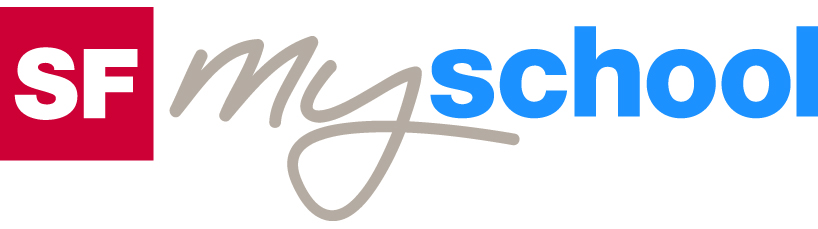 ArbeitsblattArbeitsblatt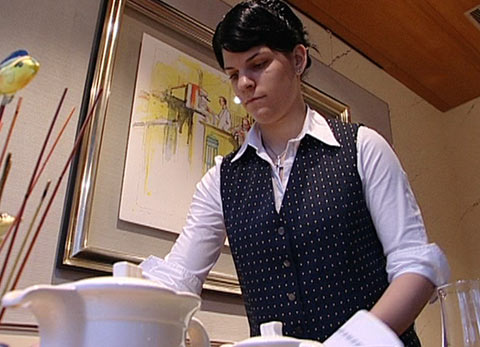 Das will ich werden: Restaurationsfachfrau EFZDas will ich werden: Restaurationsfachfrau EFZDas will ich werden: Restaurationsfachfrau EFZDas will ich werden: Restaurationsfachfrau EFZDas will ich werden: Restaurationsfachfrau EFZDas will ich werden: Restaurationsfachfrau EFZBerufsbilder aus der Schweiz (42)14:45 MinutenBerufsbilder aus der Schweiz (42)14:45 MinutenBerufsbilder aus der Schweiz (42)14:45 MinutenBerufsbilder aus der Schweiz (42)14:45 MinutenBerufsbilder aus der Schweiz (42)14:45 MinutenBerufsbilder aus der Schweiz (42)14:45 Minuten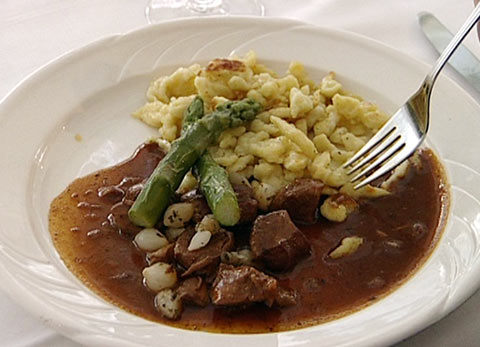 1. Welche Arbeiten muss Steffi im Frühstücksraum erledigen?2. Was ist beim Service wichtig?3. Im Film kommen zwei unterschiedliche Besteckpflegearten vor – welche?4. Welche Weiterbildungsmöglichkeiten zählt Fachlehrer Ruedi Imhof auf?5. Was bedeutet «Service à la Carte»?6. Was wird bei der Bankettbestellung besprochen?7. Wie empfand Steffi die Umstellung von der Schule in die Lehre?8. Wie viel verdient Steffi im zweiten Lehrjahr?9. Welches sind laut Steffi Vor- und Nachteile ihres Berufs?10. Wie würde dir der Beruf gefallen?1. Welche Arbeiten muss Steffi im Frühstücksraum erledigen?2. Was ist beim Service wichtig?3. Im Film kommen zwei unterschiedliche Besteckpflegearten vor – welche?4. Welche Weiterbildungsmöglichkeiten zählt Fachlehrer Ruedi Imhof auf?5. Was bedeutet «Service à la Carte»?6. Was wird bei der Bankettbestellung besprochen?7. Wie empfand Steffi die Umstellung von der Schule in die Lehre?8. Wie viel verdient Steffi im zweiten Lehrjahr?9. Welches sind laut Steffi Vor- und Nachteile ihres Berufs?10. Wie würde dir der Beruf gefallen?1. Welche Arbeiten muss Steffi im Frühstücksraum erledigen?2. Was ist beim Service wichtig?3. Im Film kommen zwei unterschiedliche Besteckpflegearten vor – welche?4. Welche Weiterbildungsmöglichkeiten zählt Fachlehrer Ruedi Imhof auf?5. Was bedeutet «Service à la Carte»?6. Was wird bei der Bankettbestellung besprochen?7. Wie empfand Steffi die Umstellung von der Schule in die Lehre?8. Wie viel verdient Steffi im zweiten Lehrjahr?9. Welches sind laut Steffi Vor- und Nachteile ihres Berufs?10. Wie würde dir der Beruf gefallen?1. Welche Arbeiten muss Steffi im Frühstücksraum erledigen?2. Was ist beim Service wichtig?3. Im Film kommen zwei unterschiedliche Besteckpflegearten vor – welche?4. Welche Weiterbildungsmöglichkeiten zählt Fachlehrer Ruedi Imhof auf?5. Was bedeutet «Service à la Carte»?6. Was wird bei der Bankettbestellung besprochen?7. Wie empfand Steffi die Umstellung von der Schule in die Lehre?8. Wie viel verdient Steffi im zweiten Lehrjahr?9. Welches sind laut Steffi Vor- und Nachteile ihres Berufs?10. Wie würde dir der Beruf gefallen?1. Welche Arbeiten muss Steffi im Frühstücksraum erledigen?2. Was ist beim Service wichtig?3. Im Film kommen zwei unterschiedliche Besteckpflegearten vor – welche?4. Welche Weiterbildungsmöglichkeiten zählt Fachlehrer Ruedi Imhof auf?5. Was bedeutet «Service à la Carte»?6. Was wird bei der Bankettbestellung besprochen?7. Wie empfand Steffi die Umstellung von der Schule in die Lehre?8. Wie viel verdient Steffi im zweiten Lehrjahr?9. Welches sind laut Steffi Vor- und Nachteile ihres Berufs?10. Wie würde dir der Beruf gefallen?1. Welche Arbeiten muss Steffi im Frühstücksraum erledigen?2. Was ist beim Service wichtig?3. Im Film kommen zwei unterschiedliche Besteckpflegearten vor – welche?4. Welche Weiterbildungsmöglichkeiten zählt Fachlehrer Ruedi Imhof auf?5. Was bedeutet «Service à la Carte»?6. Was wird bei der Bankettbestellung besprochen?7. Wie empfand Steffi die Umstellung von der Schule in die Lehre?8. Wie viel verdient Steffi im zweiten Lehrjahr?9. Welches sind laut Steffi Vor- und Nachteile ihres Berufs?10. Wie würde dir der Beruf gefallen?1. Welche Arbeiten muss Steffi im Frühstücksraum erledigen?2. Was ist beim Service wichtig?3. Im Film kommen zwei unterschiedliche Besteckpflegearten vor – welche?4. Welche Weiterbildungsmöglichkeiten zählt Fachlehrer Ruedi Imhof auf?5. Was bedeutet «Service à la Carte»?6. Was wird bei der Bankettbestellung besprochen?7. Wie empfand Steffi die Umstellung von der Schule in die Lehre?8. Wie viel verdient Steffi im zweiten Lehrjahr?9. Welches sind laut Steffi Vor- und Nachteile ihres Berufs?10. Wie würde dir der Beruf gefallen?1. Welche Arbeiten muss Steffi im Frühstücksraum erledigen?2. Was ist beim Service wichtig?3. Im Film kommen zwei unterschiedliche Besteckpflegearten vor – welche?4. Welche Weiterbildungsmöglichkeiten zählt Fachlehrer Ruedi Imhof auf?5. Was bedeutet «Service à la Carte»?6. Was wird bei der Bankettbestellung besprochen?7. Wie empfand Steffi die Umstellung von der Schule in die Lehre?8. Wie viel verdient Steffi im zweiten Lehrjahr?9. Welches sind laut Steffi Vor- und Nachteile ihres Berufs?10. Wie würde dir der Beruf gefallen?1. Welche Arbeiten muss Steffi im Frühstücksraum erledigen?2. Was ist beim Service wichtig?3. Im Film kommen zwei unterschiedliche Besteckpflegearten vor – welche?4. Welche Weiterbildungsmöglichkeiten zählt Fachlehrer Ruedi Imhof auf?5. Was bedeutet «Service à la Carte»?6. Was wird bei der Bankettbestellung besprochen?7. Wie empfand Steffi die Umstellung von der Schule in die Lehre?8. Wie viel verdient Steffi im zweiten Lehrjahr?9. Welches sind laut Steffi Vor- und Nachteile ihres Berufs?10. Wie würde dir der Beruf gefallen?1. Welche Arbeiten muss Steffi im Frühstücksraum erledigen?2. Was ist beim Service wichtig?3. Im Film kommen zwei unterschiedliche Besteckpflegearten vor – welche?4. Welche Weiterbildungsmöglichkeiten zählt Fachlehrer Ruedi Imhof auf?5. Was bedeutet «Service à la Carte»?6. Was wird bei der Bankettbestellung besprochen?7. Wie empfand Steffi die Umstellung von der Schule in die Lehre?8. Wie viel verdient Steffi im zweiten Lehrjahr?9. Welches sind laut Steffi Vor- und Nachteile ihres Berufs?10. Wie würde dir der Beruf gefallen?1. Welche Arbeiten muss Steffi im Frühstücksraum erledigen?2. Was ist beim Service wichtig?3. Im Film kommen zwei unterschiedliche Besteckpflegearten vor – welche?4. Welche Weiterbildungsmöglichkeiten zählt Fachlehrer Ruedi Imhof auf?5. Was bedeutet «Service à la Carte»?6. Was wird bei der Bankettbestellung besprochen?7. Wie empfand Steffi die Umstellung von der Schule in die Lehre?8. Wie viel verdient Steffi im zweiten Lehrjahr?9. Welches sind laut Steffi Vor- und Nachteile ihres Berufs?10. Wie würde dir der Beruf gefallen?1. Welche Arbeiten muss Steffi im Frühstücksraum erledigen?2. Was ist beim Service wichtig?3. Im Film kommen zwei unterschiedliche Besteckpflegearten vor – welche?4. Welche Weiterbildungsmöglichkeiten zählt Fachlehrer Ruedi Imhof auf?5. Was bedeutet «Service à la Carte»?6. Was wird bei der Bankettbestellung besprochen?7. Wie empfand Steffi die Umstellung von der Schule in die Lehre?8. Wie viel verdient Steffi im zweiten Lehrjahr?9. Welches sind laut Steffi Vor- und Nachteile ihres Berufs?10. Wie würde dir der Beruf gefallen?1. Welche Arbeiten muss Steffi im Frühstücksraum erledigen?2. Was ist beim Service wichtig?3. Im Film kommen zwei unterschiedliche Besteckpflegearten vor – welche?4. Welche Weiterbildungsmöglichkeiten zählt Fachlehrer Ruedi Imhof auf?5. Was bedeutet «Service à la Carte»?6. Was wird bei der Bankettbestellung besprochen?7. Wie empfand Steffi die Umstellung von der Schule in die Lehre?8. Wie viel verdient Steffi im zweiten Lehrjahr?9. Welches sind laut Steffi Vor- und Nachteile ihres Berufs?10. Wie würde dir der Beruf gefallen?1. Welche Arbeiten muss Steffi im Frühstücksraum erledigen?2. Was ist beim Service wichtig?3. Im Film kommen zwei unterschiedliche Besteckpflegearten vor – welche?4. Welche Weiterbildungsmöglichkeiten zählt Fachlehrer Ruedi Imhof auf?5. Was bedeutet «Service à la Carte»?6. Was wird bei der Bankettbestellung besprochen?7. Wie empfand Steffi die Umstellung von der Schule in die Lehre?8. Wie viel verdient Steffi im zweiten Lehrjahr?9. Welches sind laut Steffi Vor- und Nachteile ihres Berufs?10. Wie würde dir der Beruf gefallen?1. Welche Arbeiten muss Steffi im Frühstücksraum erledigen?2. Was ist beim Service wichtig?3. Im Film kommen zwei unterschiedliche Besteckpflegearten vor – welche?4. Welche Weiterbildungsmöglichkeiten zählt Fachlehrer Ruedi Imhof auf?5. Was bedeutet «Service à la Carte»?6. Was wird bei der Bankettbestellung besprochen?7. Wie empfand Steffi die Umstellung von der Schule in die Lehre?8. Wie viel verdient Steffi im zweiten Lehrjahr?9. Welches sind laut Steffi Vor- und Nachteile ihres Berufs?10. Wie würde dir der Beruf gefallen?1. Welche Arbeiten muss Steffi im Frühstücksraum erledigen?2. Was ist beim Service wichtig?3. Im Film kommen zwei unterschiedliche Besteckpflegearten vor – welche?4. Welche Weiterbildungsmöglichkeiten zählt Fachlehrer Ruedi Imhof auf?5. Was bedeutet «Service à la Carte»?6. Was wird bei der Bankettbestellung besprochen?7. Wie empfand Steffi die Umstellung von der Schule in die Lehre?8. Wie viel verdient Steffi im zweiten Lehrjahr?9. Welches sind laut Steffi Vor- und Nachteile ihres Berufs?10. Wie würde dir der Beruf gefallen?1. Welche Arbeiten muss Steffi im Frühstücksraum erledigen?2. Was ist beim Service wichtig?3. Im Film kommen zwei unterschiedliche Besteckpflegearten vor – welche?4. Welche Weiterbildungsmöglichkeiten zählt Fachlehrer Ruedi Imhof auf?5. Was bedeutet «Service à la Carte»?6. Was wird bei der Bankettbestellung besprochen?7. Wie empfand Steffi die Umstellung von der Schule in die Lehre?8. Wie viel verdient Steffi im zweiten Lehrjahr?9. Welches sind laut Steffi Vor- und Nachteile ihres Berufs?10. Wie würde dir der Beruf gefallen?1. Welche Arbeiten muss Steffi im Frühstücksraum erledigen?2. Was ist beim Service wichtig?3. Im Film kommen zwei unterschiedliche Besteckpflegearten vor – welche?4. Welche Weiterbildungsmöglichkeiten zählt Fachlehrer Ruedi Imhof auf?5. Was bedeutet «Service à la Carte»?6. Was wird bei der Bankettbestellung besprochen?7. Wie empfand Steffi die Umstellung von der Schule in die Lehre?8. Wie viel verdient Steffi im zweiten Lehrjahr?9. Welches sind laut Steffi Vor- und Nachteile ihres Berufs?10. Wie würde dir der Beruf gefallen?1. Welche Arbeiten muss Steffi im Frühstücksraum erledigen?2. Was ist beim Service wichtig?3. Im Film kommen zwei unterschiedliche Besteckpflegearten vor – welche?4. Welche Weiterbildungsmöglichkeiten zählt Fachlehrer Ruedi Imhof auf?5. Was bedeutet «Service à la Carte»?6. Was wird bei der Bankettbestellung besprochen?7. Wie empfand Steffi die Umstellung von der Schule in die Lehre?8. Wie viel verdient Steffi im zweiten Lehrjahr?9. Welches sind laut Steffi Vor- und Nachteile ihres Berufs?10. Wie würde dir der Beruf gefallen?1. Welche Arbeiten muss Steffi im Frühstücksraum erledigen?2. Was ist beim Service wichtig?3. Im Film kommen zwei unterschiedliche Besteckpflegearten vor – welche?4. Welche Weiterbildungsmöglichkeiten zählt Fachlehrer Ruedi Imhof auf?5. Was bedeutet «Service à la Carte»?6. Was wird bei der Bankettbestellung besprochen?7. Wie empfand Steffi die Umstellung von der Schule in die Lehre?8. Wie viel verdient Steffi im zweiten Lehrjahr?9. Welches sind laut Steffi Vor- und Nachteile ihres Berufs?10. Wie würde dir der Beruf gefallen?1. Welche Arbeiten muss Steffi im Frühstücksraum erledigen?2. Was ist beim Service wichtig?3. Im Film kommen zwei unterschiedliche Besteckpflegearten vor – welche?4. Welche Weiterbildungsmöglichkeiten zählt Fachlehrer Ruedi Imhof auf?5. Was bedeutet «Service à la Carte»?6. Was wird bei der Bankettbestellung besprochen?7. Wie empfand Steffi die Umstellung von der Schule in die Lehre?8. Wie viel verdient Steffi im zweiten Lehrjahr?9. Welches sind laut Steffi Vor- und Nachteile ihres Berufs?10. Wie würde dir der Beruf gefallen?1. Welche Arbeiten muss Steffi im Frühstücksraum erledigen?2. Was ist beim Service wichtig?3. Im Film kommen zwei unterschiedliche Besteckpflegearten vor – welche?4. Welche Weiterbildungsmöglichkeiten zählt Fachlehrer Ruedi Imhof auf?5. Was bedeutet «Service à la Carte»?6. Was wird bei der Bankettbestellung besprochen?7. Wie empfand Steffi die Umstellung von der Schule in die Lehre?8. Wie viel verdient Steffi im zweiten Lehrjahr?9. Welches sind laut Steffi Vor- und Nachteile ihres Berufs?10. Wie würde dir der Beruf gefallen?1. Welche Arbeiten muss Steffi im Frühstücksraum erledigen?2. Was ist beim Service wichtig?3. Im Film kommen zwei unterschiedliche Besteckpflegearten vor – welche?4. Welche Weiterbildungsmöglichkeiten zählt Fachlehrer Ruedi Imhof auf?5. Was bedeutet «Service à la Carte»?6. Was wird bei der Bankettbestellung besprochen?7. Wie empfand Steffi die Umstellung von der Schule in die Lehre?8. Wie viel verdient Steffi im zweiten Lehrjahr?9. Welches sind laut Steffi Vor- und Nachteile ihres Berufs?10. Wie würde dir der Beruf gefallen?1. Welche Arbeiten muss Steffi im Frühstücksraum erledigen?2. Was ist beim Service wichtig?3. Im Film kommen zwei unterschiedliche Besteckpflegearten vor – welche?4. Welche Weiterbildungsmöglichkeiten zählt Fachlehrer Ruedi Imhof auf?5. Was bedeutet «Service à la Carte»?6. Was wird bei der Bankettbestellung besprochen?7. Wie empfand Steffi die Umstellung von der Schule in die Lehre?8. Wie viel verdient Steffi im zweiten Lehrjahr?9. Welches sind laut Steffi Vor- und Nachteile ihres Berufs?10. Wie würde dir der Beruf gefallen?1. Welche Arbeiten muss Steffi im Frühstücksraum erledigen?2. Was ist beim Service wichtig?3. Im Film kommen zwei unterschiedliche Besteckpflegearten vor – welche?4. Welche Weiterbildungsmöglichkeiten zählt Fachlehrer Ruedi Imhof auf?5. Was bedeutet «Service à la Carte»?6. Was wird bei der Bankettbestellung besprochen?7. Wie empfand Steffi die Umstellung von der Schule in die Lehre?8. Wie viel verdient Steffi im zweiten Lehrjahr?9. Welches sind laut Steffi Vor- und Nachteile ihres Berufs?10. Wie würde dir der Beruf gefallen?1. Welche Arbeiten muss Steffi im Frühstücksraum erledigen?2. Was ist beim Service wichtig?3. Im Film kommen zwei unterschiedliche Besteckpflegearten vor – welche?4. Welche Weiterbildungsmöglichkeiten zählt Fachlehrer Ruedi Imhof auf?5. Was bedeutet «Service à la Carte»?6. Was wird bei der Bankettbestellung besprochen?7. Wie empfand Steffi die Umstellung von der Schule in die Lehre?8. Wie viel verdient Steffi im zweiten Lehrjahr?9. Welches sind laut Steffi Vor- und Nachteile ihres Berufs?10. Wie würde dir der Beruf gefallen?1. Welche Arbeiten muss Steffi im Frühstücksraum erledigen?2. Was ist beim Service wichtig?3. Im Film kommen zwei unterschiedliche Besteckpflegearten vor – welche?4. Welche Weiterbildungsmöglichkeiten zählt Fachlehrer Ruedi Imhof auf?5. Was bedeutet «Service à la Carte»?6. Was wird bei der Bankettbestellung besprochen?7. Wie empfand Steffi die Umstellung von der Schule in die Lehre?8. Wie viel verdient Steffi im zweiten Lehrjahr?9. Welches sind laut Steffi Vor- und Nachteile ihres Berufs?10. Wie würde dir der Beruf gefallen?1. Welche Arbeiten muss Steffi im Frühstücksraum erledigen?2. Was ist beim Service wichtig?3. Im Film kommen zwei unterschiedliche Besteckpflegearten vor – welche?4. Welche Weiterbildungsmöglichkeiten zählt Fachlehrer Ruedi Imhof auf?5. Was bedeutet «Service à la Carte»?6. Was wird bei der Bankettbestellung besprochen?7. Wie empfand Steffi die Umstellung von der Schule in die Lehre?8. Wie viel verdient Steffi im zweiten Lehrjahr?9. Welches sind laut Steffi Vor- und Nachteile ihres Berufs?10. Wie würde dir der Beruf gefallen?1. Welche Arbeiten muss Steffi im Frühstücksraum erledigen?2. Was ist beim Service wichtig?3. Im Film kommen zwei unterschiedliche Besteckpflegearten vor – welche?4. Welche Weiterbildungsmöglichkeiten zählt Fachlehrer Ruedi Imhof auf?5. Was bedeutet «Service à la Carte»?6. Was wird bei der Bankettbestellung besprochen?7. Wie empfand Steffi die Umstellung von der Schule in die Lehre?8. Wie viel verdient Steffi im zweiten Lehrjahr?9. Welches sind laut Steffi Vor- und Nachteile ihres Berufs?10. Wie würde dir der Beruf gefallen?1. Welche Arbeiten muss Steffi im Frühstücksraum erledigen?2. Was ist beim Service wichtig?3. Im Film kommen zwei unterschiedliche Besteckpflegearten vor – welche?4. Welche Weiterbildungsmöglichkeiten zählt Fachlehrer Ruedi Imhof auf?5. Was bedeutet «Service à la Carte»?6. Was wird bei der Bankettbestellung besprochen?7. Wie empfand Steffi die Umstellung von der Schule in die Lehre?8. Wie viel verdient Steffi im zweiten Lehrjahr?9. Welches sind laut Steffi Vor- und Nachteile ihres Berufs?10. Wie würde dir der Beruf gefallen?1. Welche Arbeiten muss Steffi im Frühstücksraum erledigen?2. Was ist beim Service wichtig?3. Im Film kommen zwei unterschiedliche Besteckpflegearten vor – welche?4. Welche Weiterbildungsmöglichkeiten zählt Fachlehrer Ruedi Imhof auf?5. Was bedeutet «Service à la Carte»?6. Was wird bei der Bankettbestellung besprochen?7. Wie empfand Steffi die Umstellung von der Schule in die Lehre?8. Wie viel verdient Steffi im zweiten Lehrjahr?9. Welches sind laut Steffi Vor- und Nachteile ihres Berufs?10. Wie würde dir der Beruf gefallen?1. Welche Arbeiten muss Steffi im Frühstücksraum erledigen?2. Was ist beim Service wichtig?3. Im Film kommen zwei unterschiedliche Besteckpflegearten vor – welche?4. Welche Weiterbildungsmöglichkeiten zählt Fachlehrer Ruedi Imhof auf?5. Was bedeutet «Service à la Carte»?6. Was wird bei der Bankettbestellung besprochen?7. Wie empfand Steffi die Umstellung von der Schule in die Lehre?8. Wie viel verdient Steffi im zweiten Lehrjahr?9. Welches sind laut Steffi Vor- und Nachteile ihres Berufs?10. Wie würde dir der Beruf gefallen?1. Welche Arbeiten muss Steffi im Frühstücksraum erledigen?2. Was ist beim Service wichtig?3. Im Film kommen zwei unterschiedliche Besteckpflegearten vor – welche?4. Welche Weiterbildungsmöglichkeiten zählt Fachlehrer Ruedi Imhof auf?5. Was bedeutet «Service à la Carte»?6. Was wird bei der Bankettbestellung besprochen?7. Wie empfand Steffi die Umstellung von der Schule in die Lehre?8. Wie viel verdient Steffi im zweiten Lehrjahr?9. Welches sind laut Steffi Vor- und Nachteile ihres Berufs?10. Wie würde dir der Beruf gefallen?1. Welche Arbeiten muss Steffi im Frühstücksraum erledigen?2. Was ist beim Service wichtig?3. Im Film kommen zwei unterschiedliche Besteckpflegearten vor – welche?4. Welche Weiterbildungsmöglichkeiten zählt Fachlehrer Ruedi Imhof auf?5. Was bedeutet «Service à la Carte»?6. Was wird bei der Bankettbestellung besprochen?7. Wie empfand Steffi die Umstellung von der Schule in die Lehre?8. Wie viel verdient Steffi im zweiten Lehrjahr?9. Welches sind laut Steffi Vor- und Nachteile ihres Berufs?10. Wie würde dir der Beruf gefallen?1. Welche Arbeiten muss Steffi im Frühstücksraum erledigen?2. Was ist beim Service wichtig?3. Im Film kommen zwei unterschiedliche Besteckpflegearten vor – welche?4. Welche Weiterbildungsmöglichkeiten zählt Fachlehrer Ruedi Imhof auf?5. Was bedeutet «Service à la Carte»?6. Was wird bei der Bankettbestellung besprochen?7. Wie empfand Steffi die Umstellung von der Schule in die Lehre?8. Wie viel verdient Steffi im zweiten Lehrjahr?9. Welches sind laut Steffi Vor- und Nachteile ihres Berufs?10. Wie würde dir der Beruf gefallen?1. Welche Arbeiten muss Steffi im Frühstücksraum erledigen?2. Was ist beim Service wichtig?3. Im Film kommen zwei unterschiedliche Besteckpflegearten vor – welche?4. Welche Weiterbildungsmöglichkeiten zählt Fachlehrer Ruedi Imhof auf?5. Was bedeutet «Service à la Carte»?6. Was wird bei der Bankettbestellung besprochen?7. Wie empfand Steffi die Umstellung von der Schule in die Lehre?8. Wie viel verdient Steffi im zweiten Lehrjahr?9. Welches sind laut Steffi Vor- und Nachteile ihres Berufs?10. Wie würde dir der Beruf gefallen?1. Welche Arbeiten muss Steffi im Frühstücksraum erledigen?2. Was ist beim Service wichtig?3. Im Film kommen zwei unterschiedliche Besteckpflegearten vor – welche?4. Welche Weiterbildungsmöglichkeiten zählt Fachlehrer Ruedi Imhof auf?5. Was bedeutet «Service à la Carte»?6. Was wird bei der Bankettbestellung besprochen?7. Wie empfand Steffi die Umstellung von der Schule in die Lehre?8. Wie viel verdient Steffi im zweiten Lehrjahr?9. Welches sind laut Steffi Vor- und Nachteile ihres Berufs?10. Wie würde dir der Beruf gefallen?1. Welche Arbeiten muss Steffi im Frühstücksraum erledigen?2. Was ist beim Service wichtig?3. Im Film kommen zwei unterschiedliche Besteckpflegearten vor – welche?4. Welche Weiterbildungsmöglichkeiten zählt Fachlehrer Ruedi Imhof auf?5. Was bedeutet «Service à la Carte»?6. Was wird bei der Bankettbestellung besprochen?7. Wie empfand Steffi die Umstellung von der Schule in die Lehre?8. Wie viel verdient Steffi im zweiten Lehrjahr?9. Welches sind laut Steffi Vor- und Nachteile ihres Berufs?10. Wie würde dir der Beruf gefallen?1. Welche Arbeiten muss Steffi im Frühstücksraum erledigen?2. Was ist beim Service wichtig?3. Im Film kommen zwei unterschiedliche Besteckpflegearten vor – welche?4. Welche Weiterbildungsmöglichkeiten zählt Fachlehrer Ruedi Imhof auf?5. Was bedeutet «Service à la Carte»?6. Was wird bei der Bankettbestellung besprochen?7. Wie empfand Steffi die Umstellung von der Schule in die Lehre?8. Wie viel verdient Steffi im zweiten Lehrjahr?9. Welches sind laut Steffi Vor- und Nachteile ihres Berufs?10. Wie würde dir der Beruf gefallen?1. Welche Arbeiten muss Steffi im Frühstücksraum erledigen?2. Was ist beim Service wichtig?3. Im Film kommen zwei unterschiedliche Besteckpflegearten vor – welche?4. Welche Weiterbildungsmöglichkeiten zählt Fachlehrer Ruedi Imhof auf?5. Was bedeutet «Service à la Carte»?6. Was wird bei der Bankettbestellung besprochen?7. Wie empfand Steffi die Umstellung von der Schule in die Lehre?8. Wie viel verdient Steffi im zweiten Lehrjahr?9. Welches sind laut Steffi Vor- und Nachteile ihres Berufs?10. Wie würde dir der Beruf gefallen?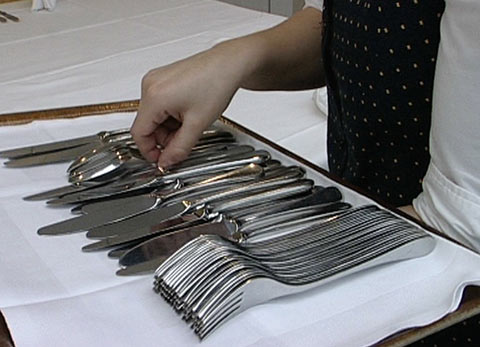 1. Welche Arbeiten muss Steffi im Frühstücksraum erledigen?2. Was ist beim Service wichtig?3. Im Film kommen zwei unterschiedliche Besteckpflegearten vor – welche?4. Welche Weiterbildungsmöglichkeiten zählt Fachlehrer Ruedi Imhof auf?5. Was bedeutet «Service à la Carte»?6. Was wird bei der Bankettbestellung besprochen?7. Wie empfand Steffi die Umstellung von der Schule in die Lehre?8. Wie viel verdient Steffi im zweiten Lehrjahr?9. Welches sind laut Steffi Vor- und Nachteile ihres Berufs?10. Wie würde dir der Beruf gefallen?1. Welche Arbeiten muss Steffi im Frühstücksraum erledigen?2. Was ist beim Service wichtig?3. Im Film kommen zwei unterschiedliche Besteckpflegearten vor – welche?4. Welche Weiterbildungsmöglichkeiten zählt Fachlehrer Ruedi Imhof auf?5. Was bedeutet «Service à la Carte»?6. Was wird bei der Bankettbestellung besprochen?7. Wie empfand Steffi die Umstellung von der Schule in die Lehre?8. Wie viel verdient Steffi im zweiten Lehrjahr?9. Welches sind laut Steffi Vor- und Nachteile ihres Berufs?10. Wie würde dir der Beruf gefallen?1. Welche Arbeiten muss Steffi im Frühstücksraum erledigen?2. Was ist beim Service wichtig?3. Im Film kommen zwei unterschiedliche Besteckpflegearten vor – welche?4. Welche Weiterbildungsmöglichkeiten zählt Fachlehrer Ruedi Imhof auf?5. Was bedeutet «Service à la Carte»?6. Was wird bei der Bankettbestellung besprochen?7. Wie empfand Steffi die Umstellung von der Schule in die Lehre?8. Wie viel verdient Steffi im zweiten Lehrjahr?9. Welches sind laut Steffi Vor- und Nachteile ihres Berufs?10. Wie würde dir der Beruf gefallen?1. Welche Arbeiten muss Steffi im Frühstücksraum erledigen?2. Was ist beim Service wichtig?3. Im Film kommen zwei unterschiedliche Besteckpflegearten vor – welche?4. Welche Weiterbildungsmöglichkeiten zählt Fachlehrer Ruedi Imhof auf?5. Was bedeutet «Service à la Carte»?6. Was wird bei der Bankettbestellung besprochen?7. Wie empfand Steffi die Umstellung von der Schule in die Lehre?8. Wie viel verdient Steffi im zweiten Lehrjahr?9. Welches sind laut Steffi Vor- und Nachteile ihres Berufs?10. Wie würde dir der Beruf gefallen?1. Welche Arbeiten muss Steffi im Frühstücksraum erledigen?2. Was ist beim Service wichtig?3. Im Film kommen zwei unterschiedliche Besteckpflegearten vor – welche?4. Welche Weiterbildungsmöglichkeiten zählt Fachlehrer Ruedi Imhof auf?5. Was bedeutet «Service à la Carte»?6. Was wird bei der Bankettbestellung besprochen?7. Wie empfand Steffi die Umstellung von der Schule in die Lehre?8. Wie viel verdient Steffi im zweiten Lehrjahr?9. Welches sind laut Steffi Vor- und Nachteile ihres Berufs?10. Wie würde dir der Beruf gefallen?1. Welche Arbeiten muss Steffi im Frühstücksraum erledigen?2. Was ist beim Service wichtig?3. Im Film kommen zwei unterschiedliche Besteckpflegearten vor – welche?4. Welche Weiterbildungsmöglichkeiten zählt Fachlehrer Ruedi Imhof auf?5. Was bedeutet «Service à la Carte»?6. Was wird bei der Bankettbestellung besprochen?7. Wie empfand Steffi die Umstellung von der Schule in die Lehre?8. Wie viel verdient Steffi im zweiten Lehrjahr?9. Welches sind laut Steffi Vor- und Nachteile ihres Berufs?10. Wie würde dir der Beruf gefallen?1. Welche Arbeiten muss Steffi im Frühstücksraum erledigen?2. Was ist beim Service wichtig?3. Im Film kommen zwei unterschiedliche Besteckpflegearten vor – welche?4. Welche Weiterbildungsmöglichkeiten zählt Fachlehrer Ruedi Imhof auf?5. Was bedeutet «Service à la Carte»?6. Was wird bei der Bankettbestellung besprochen?7. Wie empfand Steffi die Umstellung von der Schule in die Lehre?8. Wie viel verdient Steffi im zweiten Lehrjahr?9. Welches sind laut Steffi Vor- und Nachteile ihres Berufs?10. Wie würde dir der Beruf gefallen?1. Welche Arbeiten muss Steffi im Frühstücksraum erledigen?2. Was ist beim Service wichtig?3. Im Film kommen zwei unterschiedliche Besteckpflegearten vor – welche?4. Welche Weiterbildungsmöglichkeiten zählt Fachlehrer Ruedi Imhof auf?5. Was bedeutet «Service à la Carte»?6. Was wird bei der Bankettbestellung besprochen?7. Wie empfand Steffi die Umstellung von der Schule in die Lehre?8. Wie viel verdient Steffi im zweiten Lehrjahr?9. Welches sind laut Steffi Vor- und Nachteile ihres Berufs?10. Wie würde dir der Beruf gefallen?1. Welche Arbeiten muss Steffi im Frühstücksraum erledigen?2. Was ist beim Service wichtig?3. Im Film kommen zwei unterschiedliche Besteckpflegearten vor – welche?4. Welche Weiterbildungsmöglichkeiten zählt Fachlehrer Ruedi Imhof auf?5. Was bedeutet «Service à la Carte»?6. Was wird bei der Bankettbestellung besprochen?7. Wie empfand Steffi die Umstellung von der Schule in die Lehre?8. Wie viel verdient Steffi im zweiten Lehrjahr?9. Welches sind laut Steffi Vor- und Nachteile ihres Berufs?10. Wie würde dir der Beruf gefallen?1. Welche Arbeiten muss Steffi im Frühstücksraum erledigen?2. Was ist beim Service wichtig?3. Im Film kommen zwei unterschiedliche Besteckpflegearten vor – welche?4. Welche Weiterbildungsmöglichkeiten zählt Fachlehrer Ruedi Imhof auf?5. Was bedeutet «Service à la Carte»?6. Was wird bei der Bankettbestellung besprochen?7. Wie empfand Steffi die Umstellung von der Schule in die Lehre?8. Wie viel verdient Steffi im zweiten Lehrjahr?9. Welches sind laut Steffi Vor- und Nachteile ihres Berufs?10. Wie würde dir der Beruf gefallen?1. Welche Arbeiten muss Steffi im Frühstücksraum erledigen?2. Was ist beim Service wichtig?3. Im Film kommen zwei unterschiedliche Besteckpflegearten vor – welche?4. Welche Weiterbildungsmöglichkeiten zählt Fachlehrer Ruedi Imhof auf?5. Was bedeutet «Service à la Carte»?6. Was wird bei der Bankettbestellung besprochen?7. Wie empfand Steffi die Umstellung von der Schule in die Lehre?8. Wie viel verdient Steffi im zweiten Lehrjahr?9. Welches sind laut Steffi Vor- und Nachteile ihres Berufs?10. Wie würde dir der Beruf gefallen?1. Welche Arbeiten muss Steffi im Frühstücksraum erledigen?2. Was ist beim Service wichtig?3. Im Film kommen zwei unterschiedliche Besteckpflegearten vor – welche?4. Welche Weiterbildungsmöglichkeiten zählt Fachlehrer Ruedi Imhof auf?5. Was bedeutet «Service à la Carte»?6. Was wird bei der Bankettbestellung besprochen?7. Wie empfand Steffi die Umstellung von der Schule in die Lehre?8. Wie viel verdient Steffi im zweiten Lehrjahr?9. Welches sind laut Steffi Vor- und Nachteile ihres Berufs?10. Wie würde dir der Beruf gefallen?1. Welche Arbeiten muss Steffi im Frühstücksraum erledigen?2. Was ist beim Service wichtig?3. Im Film kommen zwei unterschiedliche Besteckpflegearten vor – welche?4. Welche Weiterbildungsmöglichkeiten zählt Fachlehrer Ruedi Imhof auf?5. Was bedeutet «Service à la Carte»?6. Was wird bei der Bankettbestellung besprochen?7. Wie empfand Steffi die Umstellung von der Schule in die Lehre?8. Wie viel verdient Steffi im zweiten Lehrjahr?9. Welches sind laut Steffi Vor- und Nachteile ihres Berufs?10. Wie würde dir der Beruf gefallen?1. Welche Arbeiten muss Steffi im Frühstücksraum erledigen?2. Was ist beim Service wichtig?3. Im Film kommen zwei unterschiedliche Besteckpflegearten vor – welche?4. Welche Weiterbildungsmöglichkeiten zählt Fachlehrer Ruedi Imhof auf?5. Was bedeutet «Service à la Carte»?6. Was wird bei der Bankettbestellung besprochen?7. Wie empfand Steffi die Umstellung von der Schule in die Lehre?8. Wie viel verdient Steffi im zweiten Lehrjahr?9. Welches sind laut Steffi Vor- und Nachteile ihres Berufs?10. Wie würde dir der Beruf gefallen?1. Welche Arbeiten muss Steffi im Frühstücksraum erledigen?2. Was ist beim Service wichtig?3. Im Film kommen zwei unterschiedliche Besteckpflegearten vor – welche?4. Welche Weiterbildungsmöglichkeiten zählt Fachlehrer Ruedi Imhof auf?5. Was bedeutet «Service à la Carte»?6. Was wird bei der Bankettbestellung besprochen?7. Wie empfand Steffi die Umstellung von der Schule in die Lehre?8. Wie viel verdient Steffi im zweiten Lehrjahr?9. Welches sind laut Steffi Vor- und Nachteile ihres Berufs?10. Wie würde dir der Beruf gefallen?1. Welche Arbeiten muss Steffi im Frühstücksraum erledigen?2. Was ist beim Service wichtig?3. Im Film kommen zwei unterschiedliche Besteckpflegearten vor – welche?4. Welche Weiterbildungsmöglichkeiten zählt Fachlehrer Ruedi Imhof auf?5. Was bedeutet «Service à la Carte»?6. Was wird bei der Bankettbestellung besprochen?7. Wie empfand Steffi die Umstellung von der Schule in die Lehre?8. Wie viel verdient Steffi im zweiten Lehrjahr?9. Welches sind laut Steffi Vor- und Nachteile ihres Berufs?10. Wie würde dir der Beruf gefallen?1. Welche Arbeiten muss Steffi im Frühstücksraum erledigen?2. Was ist beim Service wichtig?3. Im Film kommen zwei unterschiedliche Besteckpflegearten vor – welche?4. Welche Weiterbildungsmöglichkeiten zählt Fachlehrer Ruedi Imhof auf?5. Was bedeutet «Service à la Carte»?6. Was wird bei der Bankettbestellung besprochen?7. Wie empfand Steffi die Umstellung von der Schule in die Lehre?8. Wie viel verdient Steffi im zweiten Lehrjahr?9. Welches sind laut Steffi Vor- und Nachteile ihres Berufs?10. Wie würde dir der Beruf gefallen?1. Welche Arbeiten muss Steffi im Frühstücksraum erledigen?2. Was ist beim Service wichtig?3. Im Film kommen zwei unterschiedliche Besteckpflegearten vor – welche?4. Welche Weiterbildungsmöglichkeiten zählt Fachlehrer Ruedi Imhof auf?5. Was bedeutet «Service à la Carte»?6. Was wird bei der Bankettbestellung besprochen?7. Wie empfand Steffi die Umstellung von der Schule in die Lehre?8. Wie viel verdient Steffi im zweiten Lehrjahr?9. Welches sind laut Steffi Vor- und Nachteile ihres Berufs?10. Wie würde dir der Beruf gefallen?1. Welche Arbeiten muss Steffi im Frühstücksraum erledigen?2. Was ist beim Service wichtig?3. Im Film kommen zwei unterschiedliche Besteckpflegearten vor – welche?4. Welche Weiterbildungsmöglichkeiten zählt Fachlehrer Ruedi Imhof auf?5. Was bedeutet «Service à la Carte»?6. Was wird bei der Bankettbestellung besprochen?7. Wie empfand Steffi die Umstellung von der Schule in die Lehre?8. Wie viel verdient Steffi im zweiten Lehrjahr?9. Welches sind laut Steffi Vor- und Nachteile ihres Berufs?10. Wie würde dir der Beruf gefallen?1. Welche Arbeiten muss Steffi im Frühstücksraum erledigen?2. Was ist beim Service wichtig?3. Im Film kommen zwei unterschiedliche Besteckpflegearten vor – welche?4. Welche Weiterbildungsmöglichkeiten zählt Fachlehrer Ruedi Imhof auf?5. Was bedeutet «Service à la Carte»?6. Was wird bei der Bankettbestellung besprochen?7. Wie empfand Steffi die Umstellung von der Schule in die Lehre?8. Wie viel verdient Steffi im zweiten Lehrjahr?9. Welches sind laut Steffi Vor- und Nachteile ihres Berufs?10. Wie würde dir der Beruf gefallen?1. Welche Arbeiten muss Steffi im Frühstücksraum erledigen?2. Was ist beim Service wichtig?3. Im Film kommen zwei unterschiedliche Besteckpflegearten vor – welche?4. Welche Weiterbildungsmöglichkeiten zählt Fachlehrer Ruedi Imhof auf?5. Was bedeutet «Service à la Carte»?6. Was wird bei der Bankettbestellung besprochen?7. Wie empfand Steffi die Umstellung von der Schule in die Lehre?8. Wie viel verdient Steffi im zweiten Lehrjahr?9. Welches sind laut Steffi Vor- und Nachteile ihres Berufs?10. Wie würde dir der Beruf gefallen?1. Welche Arbeiten muss Steffi im Frühstücksraum erledigen?2. Was ist beim Service wichtig?3. Im Film kommen zwei unterschiedliche Besteckpflegearten vor – welche?4. Welche Weiterbildungsmöglichkeiten zählt Fachlehrer Ruedi Imhof auf?5. Was bedeutet «Service à la Carte»?6. Was wird bei der Bankettbestellung besprochen?7. Wie empfand Steffi die Umstellung von der Schule in die Lehre?8. Wie viel verdient Steffi im zweiten Lehrjahr?9. Welches sind laut Steffi Vor- und Nachteile ihres Berufs?10. Wie würde dir der Beruf gefallen?1. Welche Arbeiten muss Steffi im Frühstücksraum erledigen?2. Was ist beim Service wichtig?3. Im Film kommen zwei unterschiedliche Besteckpflegearten vor – welche?4. Welche Weiterbildungsmöglichkeiten zählt Fachlehrer Ruedi Imhof auf?5. Was bedeutet «Service à la Carte»?6. Was wird bei der Bankettbestellung besprochen?7. Wie empfand Steffi die Umstellung von der Schule in die Lehre?8. Wie viel verdient Steffi im zweiten Lehrjahr?9. Welches sind laut Steffi Vor- und Nachteile ihres Berufs?10. Wie würde dir der Beruf gefallen?1. Welche Arbeiten muss Steffi im Frühstücksraum erledigen?2. Was ist beim Service wichtig?3. Im Film kommen zwei unterschiedliche Besteckpflegearten vor – welche?4. Welche Weiterbildungsmöglichkeiten zählt Fachlehrer Ruedi Imhof auf?5. Was bedeutet «Service à la Carte»?6. Was wird bei der Bankettbestellung besprochen?7. Wie empfand Steffi die Umstellung von der Schule in die Lehre?8. Wie viel verdient Steffi im zweiten Lehrjahr?9. Welches sind laut Steffi Vor- und Nachteile ihres Berufs?10. Wie würde dir der Beruf gefallen?1. Welche Arbeiten muss Steffi im Frühstücksraum erledigen?2. Was ist beim Service wichtig?3. Im Film kommen zwei unterschiedliche Besteckpflegearten vor – welche?4. Welche Weiterbildungsmöglichkeiten zählt Fachlehrer Ruedi Imhof auf?5. Was bedeutet «Service à la Carte»?6. Was wird bei der Bankettbestellung besprochen?7. Wie empfand Steffi die Umstellung von der Schule in die Lehre?8. Wie viel verdient Steffi im zweiten Lehrjahr?9. Welches sind laut Steffi Vor- und Nachteile ihres Berufs?10. Wie würde dir der Beruf gefallen?1. Welche Arbeiten muss Steffi im Frühstücksraum erledigen?2. Was ist beim Service wichtig?3. Im Film kommen zwei unterschiedliche Besteckpflegearten vor – welche?4. Welche Weiterbildungsmöglichkeiten zählt Fachlehrer Ruedi Imhof auf?5. Was bedeutet «Service à la Carte»?6. Was wird bei der Bankettbestellung besprochen?7. Wie empfand Steffi die Umstellung von der Schule in die Lehre?8. Wie viel verdient Steffi im zweiten Lehrjahr?9. Welches sind laut Steffi Vor- und Nachteile ihres Berufs?10. Wie würde dir der Beruf gefallen?1. Welche Arbeiten muss Steffi im Frühstücksraum erledigen?2. Was ist beim Service wichtig?3. Im Film kommen zwei unterschiedliche Besteckpflegearten vor – welche?4. Welche Weiterbildungsmöglichkeiten zählt Fachlehrer Ruedi Imhof auf?5. Was bedeutet «Service à la Carte»?6. Was wird bei der Bankettbestellung besprochen?7. Wie empfand Steffi die Umstellung von der Schule in die Lehre?8. Wie viel verdient Steffi im zweiten Lehrjahr?9. Welches sind laut Steffi Vor- und Nachteile ihres Berufs?10. Wie würde dir der Beruf gefallen?1. Welche Arbeiten muss Steffi im Frühstücksraum erledigen?2. Was ist beim Service wichtig?3. Im Film kommen zwei unterschiedliche Besteckpflegearten vor – welche?4. Welche Weiterbildungsmöglichkeiten zählt Fachlehrer Ruedi Imhof auf?5. Was bedeutet «Service à la Carte»?6. Was wird bei der Bankettbestellung besprochen?7. Wie empfand Steffi die Umstellung von der Schule in die Lehre?8. Wie viel verdient Steffi im zweiten Lehrjahr?9. Welches sind laut Steffi Vor- und Nachteile ihres Berufs?10. Wie würde dir der Beruf gefallen?1. Welche Arbeiten muss Steffi im Frühstücksraum erledigen?2. Was ist beim Service wichtig?3. Im Film kommen zwei unterschiedliche Besteckpflegearten vor – welche?4. Welche Weiterbildungsmöglichkeiten zählt Fachlehrer Ruedi Imhof auf?5. Was bedeutet «Service à la Carte»?6. Was wird bei der Bankettbestellung besprochen?7. Wie empfand Steffi die Umstellung von der Schule in die Lehre?8. Wie viel verdient Steffi im zweiten Lehrjahr?9. Welches sind laut Steffi Vor- und Nachteile ihres Berufs?10. Wie würde dir der Beruf gefallen?1. Welche Arbeiten muss Steffi im Frühstücksraum erledigen?2. Was ist beim Service wichtig?3. Im Film kommen zwei unterschiedliche Besteckpflegearten vor – welche?4. Welche Weiterbildungsmöglichkeiten zählt Fachlehrer Ruedi Imhof auf?5. Was bedeutet «Service à la Carte»?6. Was wird bei der Bankettbestellung besprochen?7. Wie empfand Steffi die Umstellung von der Schule in die Lehre?8. Wie viel verdient Steffi im zweiten Lehrjahr?9. Welches sind laut Steffi Vor- und Nachteile ihres Berufs?10. Wie würde dir der Beruf gefallen?1. Welche Arbeiten muss Steffi im Frühstücksraum erledigen?2. Was ist beim Service wichtig?3. Im Film kommen zwei unterschiedliche Besteckpflegearten vor – welche?4. Welche Weiterbildungsmöglichkeiten zählt Fachlehrer Ruedi Imhof auf?5. Was bedeutet «Service à la Carte»?6. Was wird bei der Bankettbestellung besprochen?7. Wie empfand Steffi die Umstellung von der Schule in die Lehre?8. Wie viel verdient Steffi im zweiten Lehrjahr?9. Welches sind laut Steffi Vor- und Nachteile ihres Berufs?10. Wie würde dir der Beruf gefallen?1. Welche Arbeiten muss Steffi im Frühstücksraum erledigen?2. Was ist beim Service wichtig?3. Im Film kommen zwei unterschiedliche Besteckpflegearten vor – welche?4. Welche Weiterbildungsmöglichkeiten zählt Fachlehrer Ruedi Imhof auf?5. Was bedeutet «Service à la Carte»?6. Was wird bei der Bankettbestellung besprochen?7. Wie empfand Steffi die Umstellung von der Schule in die Lehre?8. Wie viel verdient Steffi im zweiten Lehrjahr?9. Welches sind laut Steffi Vor- und Nachteile ihres Berufs?10. Wie würde dir der Beruf gefallen?1. Welche Arbeiten muss Steffi im Frühstücksraum erledigen?2. Was ist beim Service wichtig?3. Im Film kommen zwei unterschiedliche Besteckpflegearten vor – welche?4. Welche Weiterbildungsmöglichkeiten zählt Fachlehrer Ruedi Imhof auf?5. Was bedeutet «Service à la Carte»?6. Was wird bei der Bankettbestellung besprochen?7. Wie empfand Steffi die Umstellung von der Schule in die Lehre?8. Wie viel verdient Steffi im zweiten Lehrjahr?9. Welches sind laut Steffi Vor- und Nachteile ihres Berufs?10. Wie würde dir der Beruf gefallen?1. Welche Arbeiten muss Steffi im Frühstücksraum erledigen?2. Was ist beim Service wichtig?3. Im Film kommen zwei unterschiedliche Besteckpflegearten vor – welche?4. Welche Weiterbildungsmöglichkeiten zählt Fachlehrer Ruedi Imhof auf?5. Was bedeutet «Service à la Carte»?6. Was wird bei der Bankettbestellung besprochen?7. Wie empfand Steffi die Umstellung von der Schule in die Lehre?8. Wie viel verdient Steffi im zweiten Lehrjahr?9. Welches sind laut Steffi Vor- und Nachteile ihres Berufs?10. Wie würde dir der Beruf gefallen?1. Welche Arbeiten muss Steffi im Frühstücksraum erledigen?2. Was ist beim Service wichtig?3. Im Film kommen zwei unterschiedliche Besteckpflegearten vor – welche?4. Welche Weiterbildungsmöglichkeiten zählt Fachlehrer Ruedi Imhof auf?5. Was bedeutet «Service à la Carte»?6. Was wird bei der Bankettbestellung besprochen?7. Wie empfand Steffi die Umstellung von der Schule in die Lehre?8. Wie viel verdient Steffi im zweiten Lehrjahr?9. Welches sind laut Steffi Vor- und Nachteile ihres Berufs?10. Wie würde dir der Beruf gefallen?1. Welche Arbeiten muss Steffi im Frühstücksraum erledigen?2. Was ist beim Service wichtig?3. Im Film kommen zwei unterschiedliche Besteckpflegearten vor – welche?4. Welche Weiterbildungsmöglichkeiten zählt Fachlehrer Ruedi Imhof auf?5. Was bedeutet «Service à la Carte»?6. Was wird bei der Bankettbestellung besprochen?7. Wie empfand Steffi die Umstellung von der Schule in die Lehre?8. Wie viel verdient Steffi im zweiten Lehrjahr?9. Welches sind laut Steffi Vor- und Nachteile ihres Berufs?10. Wie würde dir der Beruf gefallen?1. Welche Arbeiten muss Steffi im Frühstücksraum erledigen?2. Was ist beim Service wichtig?3. Im Film kommen zwei unterschiedliche Besteckpflegearten vor – welche?4. Welche Weiterbildungsmöglichkeiten zählt Fachlehrer Ruedi Imhof auf?5. Was bedeutet «Service à la Carte»?6. Was wird bei der Bankettbestellung besprochen?7. Wie empfand Steffi die Umstellung von der Schule in die Lehre?8. Wie viel verdient Steffi im zweiten Lehrjahr?9. Welches sind laut Steffi Vor- und Nachteile ihres Berufs?10. Wie würde dir der Beruf gefallen?1. Welche Arbeiten muss Steffi im Frühstücksraum erledigen?2. Was ist beim Service wichtig?3. Im Film kommen zwei unterschiedliche Besteckpflegearten vor – welche?4. Welche Weiterbildungsmöglichkeiten zählt Fachlehrer Ruedi Imhof auf?5. Was bedeutet «Service à la Carte»?6. Was wird bei der Bankettbestellung besprochen?7. Wie empfand Steffi die Umstellung von der Schule in die Lehre?8. Wie viel verdient Steffi im zweiten Lehrjahr?9. Welches sind laut Steffi Vor- und Nachteile ihres Berufs?10. Wie würde dir der Beruf gefallen?1. Welche Arbeiten muss Steffi im Frühstücksraum erledigen?2. Was ist beim Service wichtig?3. Im Film kommen zwei unterschiedliche Besteckpflegearten vor – welche?4. Welche Weiterbildungsmöglichkeiten zählt Fachlehrer Ruedi Imhof auf?5. Was bedeutet «Service à la Carte»?6. Was wird bei der Bankettbestellung besprochen?7. Wie empfand Steffi die Umstellung von der Schule in die Lehre?8. Wie viel verdient Steffi im zweiten Lehrjahr?9. Welches sind laut Steffi Vor- und Nachteile ihres Berufs?10. Wie würde dir der Beruf gefallen?1. Welche Arbeiten muss Steffi im Frühstücksraum erledigen?2. Was ist beim Service wichtig?3. Im Film kommen zwei unterschiedliche Besteckpflegearten vor – welche?4. Welche Weiterbildungsmöglichkeiten zählt Fachlehrer Ruedi Imhof auf?5. Was bedeutet «Service à la Carte»?6. Was wird bei der Bankettbestellung besprochen?7. Wie empfand Steffi die Umstellung von der Schule in die Lehre?8. Wie viel verdient Steffi im zweiten Lehrjahr?9. Welches sind laut Steffi Vor- und Nachteile ihres Berufs?10. Wie würde dir der Beruf gefallen?1. Welche Arbeiten muss Steffi im Frühstücksraum erledigen?2. Was ist beim Service wichtig?3. Im Film kommen zwei unterschiedliche Besteckpflegearten vor – welche?4. Welche Weiterbildungsmöglichkeiten zählt Fachlehrer Ruedi Imhof auf?5. Was bedeutet «Service à la Carte»?6. Was wird bei der Bankettbestellung besprochen?7. Wie empfand Steffi die Umstellung von der Schule in die Lehre?8. Wie viel verdient Steffi im zweiten Lehrjahr?9. Welches sind laut Steffi Vor- und Nachteile ihres Berufs?10. Wie würde dir der Beruf gefallen?1. Welche Arbeiten muss Steffi im Frühstücksraum erledigen?2. Was ist beim Service wichtig?3. Im Film kommen zwei unterschiedliche Besteckpflegearten vor – welche?4. Welche Weiterbildungsmöglichkeiten zählt Fachlehrer Ruedi Imhof auf?5. Was bedeutet «Service à la Carte»?6. Was wird bei der Bankettbestellung besprochen?7. Wie empfand Steffi die Umstellung von der Schule in die Lehre?8. Wie viel verdient Steffi im zweiten Lehrjahr?9. Welches sind laut Steffi Vor- und Nachteile ihres Berufs?10. Wie würde dir der Beruf gefallen?1. Welche Arbeiten muss Steffi im Frühstücksraum erledigen?2. Was ist beim Service wichtig?3. Im Film kommen zwei unterschiedliche Besteckpflegearten vor – welche?4. Welche Weiterbildungsmöglichkeiten zählt Fachlehrer Ruedi Imhof auf?5. Was bedeutet «Service à la Carte»?6. Was wird bei der Bankettbestellung besprochen?7. Wie empfand Steffi die Umstellung von der Schule in die Lehre?8. Wie viel verdient Steffi im zweiten Lehrjahr?9. Welches sind laut Steffi Vor- und Nachteile ihres Berufs?10. Wie würde dir der Beruf gefallen?1. Welche Arbeiten muss Steffi im Frühstücksraum erledigen?2. Was ist beim Service wichtig?3. Im Film kommen zwei unterschiedliche Besteckpflegearten vor – welche?4. Welche Weiterbildungsmöglichkeiten zählt Fachlehrer Ruedi Imhof auf?5. Was bedeutet «Service à la Carte»?6. Was wird bei der Bankettbestellung besprochen?7. Wie empfand Steffi die Umstellung von der Schule in die Lehre?8. Wie viel verdient Steffi im zweiten Lehrjahr?9. Welches sind laut Steffi Vor- und Nachteile ihres Berufs?10. Wie würde dir der Beruf gefallen?1. Welche Arbeiten muss Steffi im Frühstücksraum erledigen?2. Was ist beim Service wichtig?3. Im Film kommen zwei unterschiedliche Besteckpflegearten vor – welche?4. Welche Weiterbildungsmöglichkeiten zählt Fachlehrer Ruedi Imhof auf?5. Was bedeutet «Service à la Carte»?6. Was wird bei der Bankettbestellung besprochen?7. Wie empfand Steffi die Umstellung von der Schule in die Lehre?8. Wie viel verdient Steffi im zweiten Lehrjahr?9. Welches sind laut Steffi Vor- und Nachteile ihres Berufs?10. Wie würde dir der Beruf gefallen?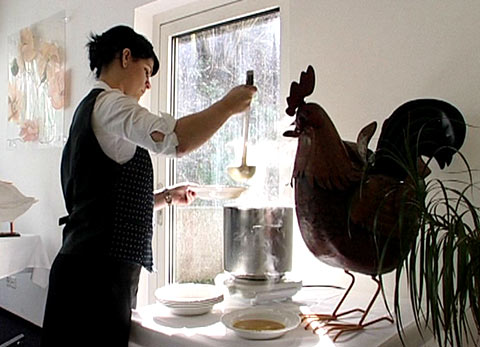 1. Welche Arbeiten muss Steffi im Frühstücksraum erledigen?2. Was ist beim Service wichtig?3. Im Film kommen zwei unterschiedliche Besteckpflegearten vor – welche?4. Welche Weiterbildungsmöglichkeiten zählt Fachlehrer Ruedi Imhof auf?5. Was bedeutet «Service à la Carte»?6. Was wird bei der Bankettbestellung besprochen?7. Wie empfand Steffi die Umstellung von der Schule in die Lehre?8. Wie viel verdient Steffi im zweiten Lehrjahr?9. Welches sind laut Steffi Vor- und Nachteile ihres Berufs?10. Wie würde dir der Beruf gefallen?1. Welche Arbeiten muss Steffi im Frühstücksraum erledigen?2. Was ist beim Service wichtig?3. Im Film kommen zwei unterschiedliche Besteckpflegearten vor – welche?4. Welche Weiterbildungsmöglichkeiten zählt Fachlehrer Ruedi Imhof auf?5. Was bedeutet «Service à la Carte»?6. Was wird bei der Bankettbestellung besprochen?7. Wie empfand Steffi die Umstellung von der Schule in die Lehre?8. Wie viel verdient Steffi im zweiten Lehrjahr?9. Welches sind laut Steffi Vor- und Nachteile ihres Berufs?10. Wie würde dir der Beruf gefallen?1. Welche Arbeiten muss Steffi im Frühstücksraum erledigen?2. Was ist beim Service wichtig?3. Im Film kommen zwei unterschiedliche Besteckpflegearten vor – welche?4. Welche Weiterbildungsmöglichkeiten zählt Fachlehrer Ruedi Imhof auf?5. Was bedeutet «Service à la Carte»?6. Was wird bei der Bankettbestellung besprochen?7. Wie empfand Steffi die Umstellung von der Schule in die Lehre?8. Wie viel verdient Steffi im zweiten Lehrjahr?9. Welches sind laut Steffi Vor- und Nachteile ihres Berufs?10. Wie würde dir der Beruf gefallen?1. Welche Arbeiten muss Steffi im Frühstücksraum erledigen?2. Was ist beim Service wichtig?3. Im Film kommen zwei unterschiedliche Besteckpflegearten vor – welche?4. Welche Weiterbildungsmöglichkeiten zählt Fachlehrer Ruedi Imhof auf?5. Was bedeutet «Service à la Carte»?6. Was wird bei der Bankettbestellung besprochen?7. Wie empfand Steffi die Umstellung von der Schule in die Lehre?8. Wie viel verdient Steffi im zweiten Lehrjahr?9. Welches sind laut Steffi Vor- und Nachteile ihres Berufs?10. Wie würde dir der Beruf gefallen?1. Welche Arbeiten muss Steffi im Frühstücksraum erledigen?2. Was ist beim Service wichtig?3. Im Film kommen zwei unterschiedliche Besteckpflegearten vor – welche?4. Welche Weiterbildungsmöglichkeiten zählt Fachlehrer Ruedi Imhof auf?5. Was bedeutet «Service à la Carte»?6. Was wird bei der Bankettbestellung besprochen?7. Wie empfand Steffi die Umstellung von der Schule in die Lehre?8. Wie viel verdient Steffi im zweiten Lehrjahr?9. Welches sind laut Steffi Vor- und Nachteile ihres Berufs?10. Wie würde dir der Beruf gefallen?1. Welche Arbeiten muss Steffi im Frühstücksraum erledigen?2. Was ist beim Service wichtig?3. Im Film kommen zwei unterschiedliche Besteckpflegearten vor – welche?4. Welche Weiterbildungsmöglichkeiten zählt Fachlehrer Ruedi Imhof auf?5. Was bedeutet «Service à la Carte»?6. Was wird bei der Bankettbestellung besprochen?7. Wie empfand Steffi die Umstellung von der Schule in die Lehre?8. Wie viel verdient Steffi im zweiten Lehrjahr?9. Welches sind laut Steffi Vor- und Nachteile ihres Berufs?10. Wie würde dir der Beruf gefallen?1. Welche Arbeiten muss Steffi im Frühstücksraum erledigen?2. Was ist beim Service wichtig?3. Im Film kommen zwei unterschiedliche Besteckpflegearten vor – welche?4. Welche Weiterbildungsmöglichkeiten zählt Fachlehrer Ruedi Imhof auf?5. Was bedeutet «Service à la Carte»?6. Was wird bei der Bankettbestellung besprochen?7. Wie empfand Steffi die Umstellung von der Schule in die Lehre?8. Wie viel verdient Steffi im zweiten Lehrjahr?9. Welches sind laut Steffi Vor- und Nachteile ihres Berufs?10. Wie würde dir der Beruf gefallen?1. Welche Arbeiten muss Steffi im Frühstücksraum erledigen?2. Was ist beim Service wichtig?3. Im Film kommen zwei unterschiedliche Besteckpflegearten vor – welche?4. Welche Weiterbildungsmöglichkeiten zählt Fachlehrer Ruedi Imhof auf?5. Was bedeutet «Service à la Carte»?6. Was wird bei der Bankettbestellung besprochen?7. Wie empfand Steffi die Umstellung von der Schule in die Lehre?8. Wie viel verdient Steffi im zweiten Lehrjahr?9. Welches sind laut Steffi Vor- und Nachteile ihres Berufs?10. Wie würde dir der Beruf gefallen?1. Welche Arbeiten muss Steffi im Frühstücksraum erledigen?2. Was ist beim Service wichtig?3. Im Film kommen zwei unterschiedliche Besteckpflegearten vor – welche?4. Welche Weiterbildungsmöglichkeiten zählt Fachlehrer Ruedi Imhof auf?5. Was bedeutet «Service à la Carte»?6. Was wird bei der Bankettbestellung besprochen?7. Wie empfand Steffi die Umstellung von der Schule in die Lehre?8. Wie viel verdient Steffi im zweiten Lehrjahr?9. Welches sind laut Steffi Vor- und Nachteile ihres Berufs?10. Wie würde dir der Beruf gefallen?1. Welche Arbeiten muss Steffi im Frühstücksraum erledigen?2. Was ist beim Service wichtig?3. Im Film kommen zwei unterschiedliche Besteckpflegearten vor – welche?4. Welche Weiterbildungsmöglichkeiten zählt Fachlehrer Ruedi Imhof auf?5. Was bedeutet «Service à la Carte»?6. Was wird bei der Bankettbestellung besprochen?7. Wie empfand Steffi die Umstellung von der Schule in die Lehre?8. Wie viel verdient Steffi im zweiten Lehrjahr?9. Welches sind laut Steffi Vor- und Nachteile ihres Berufs?10. Wie würde dir der Beruf gefallen?1. Welche Arbeiten muss Steffi im Frühstücksraum erledigen?2. Was ist beim Service wichtig?3. Im Film kommen zwei unterschiedliche Besteckpflegearten vor – welche?4. Welche Weiterbildungsmöglichkeiten zählt Fachlehrer Ruedi Imhof auf?5. Was bedeutet «Service à la Carte»?6. Was wird bei der Bankettbestellung besprochen?7. Wie empfand Steffi die Umstellung von der Schule in die Lehre?8. Wie viel verdient Steffi im zweiten Lehrjahr?9. Welches sind laut Steffi Vor- und Nachteile ihres Berufs?10. Wie würde dir der Beruf gefallen?1. Welche Arbeiten muss Steffi im Frühstücksraum erledigen?2. Was ist beim Service wichtig?3. Im Film kommen zwei unterschiedliche Besteckpflegearten vor – welche?4. Welche Weiterbildungsmöglichkeiten zählt Fachlehrer Ruedi Imhof auf?5. Was bedeutet «Service à la Carte»?6. Was wird bei der Bankettbestellung besprochen?7. Wie empfand Steffi die Umstellung von der Schule in die Lehre?8. Wie viel verdient Steffi im zweiten Lehrjahr?9. Welches sind laut Steffi Vor- und Nachteile ihres Berufs?10. Wie würde dir der Beruf gefallen?1. Welche Arbeiten muss Steffi im Frühstücksraum erledigen?2. Was ist beim Service wichtig?3. Im Film kommen zwei unterschiedliche Besteckpflegearten vor – welche?4. Welche Weiterbildungsmöglichkeiten zählt Fachlehrer Ruedi Imhof auf?5. Was bedeutet «Service à la Carte»?6. Was wird bei der Bankettbestellung besprochen?7. Wie empfand Steffi die Umstellung von der Schule in die Lehre?8. Wie viel verdient Steffi im zweiten Lehrjahr?9. Welches sind laut Steffi Vor- und Nachteile ihres Berufs?10. Wie würde dir der Beruf gefallen?1. Welche Arbeiten muss Steffi im Frühstücksraum erledigen?2. Was ist beim Service wichtig?3. Im Film kommen zwei unterschiedliche Besteckpflegearten vor – welche?4. Welche Weiterbildungsmöglichkeiten zählt Fachlehrer Ruedi Imhof auf?5. Was bedeutet «Service à la Carte»?6. Was wird bei der Bankettbestellung besprochen?7. Wie empfand Steffi die Umstellung von der Schule in die Lehre?8. Wie viel verdient Steffi im zweiten Lehrjahr?9. Welches sind laut Steffi Vor- und Nachteile ihres Berufs?10. Wie würde dir der Beruf gefallen?1. Welche Arbeiten muss Steffi im Frühstücksraum erledigen?2. Was ist beim Service wichtig?3. Im Film kommen zwei unterschiedliche Besteckpflegearten vor – welche?4. Welche Weiterbildungsmöglichkeiten zählt Fachlehrer Ruedi Imhof auf?5. Was bedeutet «Service à la Carte»?6. Was wird bei der Bankettbestellung besprochen?7. Wie empfand Steffi die Umstellung von der Schule in die Lehre?8. Wie viel verdient Steffi im zweiten Lehrjahr?9. Welches sind laut Steffi Vor- und Nachteile ihres Berufs?10. Wie würde dir der Beruf gefallen?1. Welche Arbeiten muss Steffi im Frühstücksraum erledigen?2. Was ist beim Service wichtig?3. Im Film kommen zwei unterschiedliche Besteckpflegearten vor – welche?4. Welche Weiterbildungsmöglichkeiten zählt Fachlehrer Ruedi Imhof auf?5. Was bedeutet «Service à la Carte»?6. Was wird bei der Bankettbestellung besprochen?7. Wie empfand Steffi die Umstellung von der Schule in die Lehre?8. Wie viel verdient Steffi im zweiten Lehrjahr?9. Welches sind laut Steffi Vor- und Nachteile ihres Berufs?10. Wie würde dir der Beruf gefallen?1. Welche Arbeiten muss Steffi im Frühstücksraum erledigen?2. Was ist beim Service wichtig?3. Im Film kommen zwei unterschiedliche Besteckpflegearten vor – welche?4. Welche Weiterbildungsmöglichkeiten zählt Fachlehrer Ruedi Imhof auf?5. Was bedeutet «Service à la Carte»?6. Was wird bei der Bankettbestellung besprochen?7. Wie empfand Steffi die Umstellung von der Schule in die Lehre?8. Wie viel verdient Steffi im zweiten Lehrjahr?9. Welches sind laut Steffi Vor- und Nachteile ihres Berufs?10. Wie würde dir der Beruf gefallen?1. Welche Arbeiten muss Steffi im Frühstücksraum erledigen?2. Was ist beim Service wichtig?3. Im Film kommen zwei unterschiedliche Besteckpflegearten vor – welche?4. Welche Weiterbildungsmöglichkeiten zählt Fachlehrer Ruedi Imhof auf?5. Was bedeutet «Service à la Carte»?6. Was wird bei der Bankettbestellung besprochen?7. Wie empfand Steffi die Umstellung von der Schule in die Lehre?8. Wie viel verdient Steffi im zweiten Lehrjahr?9. Welches sind laut Steffi Vor- und Nachteile ihres Berufs?10. Wie würde dir der Beruf gefallen?1. Welche Arbeiten muss Steffi im Frühstücksraum erledigen?2. Was ist beim Service wichtig?3. Im Film kommen zwei unterschiedliche Besteckpflegearten vor – welche?4. Welche Weiterbildungsmöglichkeiten zählt Fachlehrer Ruedi Imhof auf?5. Was bedeutet «Service à la Carte»?6. Was wird bei der Bankettbestellung besprochen?7. Wie empfand Steffi die Umstellung von der Schule in die Lehre?8. Wie viel verdient Steffi im zweiten Lehrjahr?9. Welches sind laut Steffi Vor- und Nachteile ihres Berufs?10. Wie würde dir der Beruf gefallen?1. Welche Arbeiten muss Steffi im Frühstücksraum erledigen?2. Was ist beim Service wichtig?3. Im Film kommen zwei unterschiedliche Besteckpflegearten vor – welche?4. Welche Weiterbildungsmöglichkeiten zählt Fachlehrer Ruedi Imhof auf?5. Was bedeutet «Service à la Carte»?6. Was wird bei der Bankettbestellung besprochen?7. Wie empfand Steffi die Umstellung von der Schule in die Lehre?8. Wie viel verdient Steffi im zweiten Lehrjahr?9. Welches sind laut Steffi Vor- und Nachteile ihres Berufs?10. Wie würde dir der Beruf gefallen?1. Welche Arbeiten muss Steffi im Frühstücksraum erledigen?2. Was ist beim Service wichtig?3. Im Film kommen zwei unterschiedliche Besteckpflegearten vor – welche?4. Welche Weiterbildungsmöglichkeiten zählt Fachlehrer Ruedi Imhof auf?5. Was bedeutet «Service à la Carte»?6. Was wird bei der Bankettbestellung besprochen?7. Wie empfand Steffi die Umstellung von der Schule in die Lehre?8. Wie viel verdient Steffi im zweiten Lehrjahr?9. Welches sind laut Steffi Vor- und Nachteile ihres Berufs?10. Wie würde dir der Beruf gefallen?1. Welche Arbeiten muss Steffi im Frühstücksraum erledigen?2. Was ist beim Service wichtig?3. Im Film kommen zwei unterschiedliche Besteckpflegearten vor – welche?4. Welche Weiterbildungsmöglichkeiten zählt Fachlehrer Ruedi Imhof auf?5. Was bedeutet «Service à la Carte»?6. Was wird bei der Bankettbestellung besprochen?7. Wie empfand Steffi die Umstellung von der Schule in die Lehre?8. Wie viel verdient Steffi im zweiten Lehrjahr?9. Welches sind laut Steffi Vor- und Nachteile ihres Berufs?10. Wie würde dir der Beruf gefallen?1. Welche Arbeiten muss Steffi im Frühstücksraum erledigen?2. Was ist beim Service wichtig?3. Im Film kommen zwei unterschiedliche Besteckpflegearten vor – welche?4. Welche Weiterbildungsmöglichkeiten zählt Fachlehrer Ruedi Imhof auf?5. Was bedeutet «Service à la Carte»?6. Was wird bei der Bankettbestellung besprochen?7. Wie empfand Steffi die Umstellung von der Schule in die Lehre?8. Wie viel verdient Steffi im zweiten Lehrjahr?9. Welches sind laut Steffi Vor- und Nachteile ihres Berufs?10. Wie würde dir der Beruf gefallen?1. Welche Arbeiten muss Steffi im Frühstücksraum erledigen?2. Was ist beim Service wichtig?3. Im Film kommen zwei unterschiedliche Besteckpflegearten vor – welche?4. Welche Weiterbildungsmöglichkeiten zählt Fachlehrer Ruedi Imhof auf?5. Was bedeutet «Service à la Carte»?6. Was wird bei der Bankettbestellung besprochen?7. Wie empfand Steffi die Umstellung von der Schule in die Lehre?8. Wie viel verdient Steffi im zweiten Lehrjahr?9. Welches sind laut Steffi Vor- und Nachteile ihres Berufs?10. Wie würde dir der Beruf gefallen?1. Welche Arbeiten muss Steffi im Frühstücksraum erledigen?2. Was ist beim Service wichtig?3. Im Film kommen zwei unterschiedliche Besteckpflegearten vor – welche?4. Welche Weiterbildungsmöglichkeiten zählt Fachlehrer Ruedi Imhof auf?5. Was bedeutet «Service à la Carte»?6. Was wird bei der Bankettbestellung besprochen?7. Wie empfand Steffi die Umstellung von der Schule in die Lehre?8. Wie viel verdient Steffi im zweiten Lehrjahr?9. Welches sind laut Steffi Vor- und Nachteile ihres Berufs?10. Wie würde dir der Beruf gefallen?1. Welche Arbeiten muss Steffi im Frühstücksraum erledigen?2. Was ist beim Service wichtig?3. Im Film kommen zwei unterschiedliche Besteckpflegearten vor – welche?4. Welche Weiterbildungsmöglichkeiten zählt Fachlehrer Ruedi Imhof auf?5. Was bedeutet «Service à la Carte»?6. Was wird bei der Bankettbestellung besprochen?7. Wie empfand Steffi die Umstellung von der Schule in die Lehre?8. Wie viel verdient Steffi im zweiten Lehrjahr?9. Welches sind laut Steffi Vor- und Nachteile ihres Berufs?10. Wie würde dir der Beruf gefallen?1. Welche Arbeiten muss Steffi im Frühstücksraum erledigen?2. Was ist beim Service wichtig?3. Im Film kommen zwei unterschiedliche Besteckpflegearten vor – welche?4. Welche Weiterbildungsmöglichkeiten zählt Fachlehrer Ruedi Imhof auf?5. Was bedeutet «Service à la Carte»?6. Was wird bei der Bankettbestellung besprochen?7. Wie empfand Steffi die Umstellung von der Schule in die Lehre?8. Wie viel verdient Steffi im zweiten Lehrjahr?9. Welches sind laut Steffi Vor- und Nachteile ihres Berufs?10. Wie würde dir der Beruf gefallen?1. Welche Arbeiten muss Steffi im Frühstücksraum erledigen?2. Was ist beim Service wichtig?3. Im Film kommen zwei unterschiedliche Besteckpflegearten vor – welche?4. Welche Weiterbildungsmöglichkeiten zählt Fachlehrer Ruedi Imhof auf?5. Was bedeutet «Service à la Carte»?6. Was wird bei der Bankettbestellung besprochen?7. Wie empfand Steffi die Umstellung von der Schule in die Lehre?8. Wie viel verdient Steffi im zweiten Lehrjahr?9. Welches sind laut Steffi Vor- und Nachteile ihres Berufs?10. Wie würde dir der Beruf gefallen?1. Welche Arbeiten muss Steffi im Frühstücksraum erledigen?2. Was ist beim Service wichtig?3. Im Film kommen zwei unterschiedliche Besteckpflegearten vor – welche?4. Welche Weiterbildungsmöglichkeiten zählt Fachlehrer Ruedi Imhof auf?5. Was bedeutet «Service à la Carte»?6. Was wird bei der Bankettbestellung besprochen?7. Wie empfand Steffi die Umstellung von der Schule in die Lehre?8. Wie viel verdient Steffi im zweiten Lehrjahr?9. Welches sind laut Steffi Vor- und Nachteile ihres Berufs?10. Wie würde dir der Beruf gefallen?1. Welche Arbeiten muss Steffi im Frühstücksraum erledigen?2. Was ist beim Service wichtig?3. Im Film kommen zwei unterschiedliche Besteckpflegearten vor – welche?4. Welche Weiterbildungsmöglichkeiten zählt Fachlehrer Ruedi Imhof auf?5. Was bedeutet «Service à la Carte»?6. Was wird bei der Bankettbestellung besprochen?7. Wie empfand Steffi die Umstellung von der Schule in die Lehre?8. Wie viel verdient Steffi im zweiten Lehrjahr?9. Welches sind laut Steffi Vor- und Nachteile ihres Berufs?10. Wie würde dir der Beruf gefallen?1. Welche Arbeiten muss Steffi im Frühstücksraum erledigen?2. Was ist beim Service wichtig?3. Im Film kommen zwei unterschiedliche Besteckpflegearten vor – welche?4. Welche Weiterbildungsmöglichkeiten zählt Fachlehrer Ruedi Imhof auf?5. Was bedeutet «Service à la Carte»?6. Was wird bei der Bankettbestellung besprochen?7. Wie empfand Steffi die Umstellung von der Schule in die Lehre?8. Wie viel verdient Steffi im zweiten Lehrjahr?9. Welches sind laut Steffi Vor- und Nachteile ihres Berufs?10. Wie würde dir der Beruf gefallen?1. Welche Arbeiten muss Steffi im Frühstücksraum erledigen?2. Was ist beim Service wichtig?3. Im Film kommen zwei unterschiedliche Besteckpflegearten vor – welche?4. Welche Weiterbildungsmöglichkeiten zählt Fachlehrer Ruedi Imhof auf?5. Was bedeutet «Service à la Carte»?6. Was wird bei der Bankettbestellung besprochen?7. Wie empfand Steffi die Umstellung von der Schule in die Lehre?8. Wie viel verdient Steffi im zweiten Lehrjahr?9. Welches sind laut Steffi Vor- und Nachteile ihres Berufs?10. Wie würde dir der Beruf gefallen?1. Welche Arbeiten muss Steffi im Frühstücksraum erledigen?2. Was ist beim Service wichtig?3. Im Film kommen zwei unterschiedliche Besteckpflegearten vor – welche?4. Welche Weiterbildungsmöglichkeiten zählt Fachlehrer Ruedi Imhof auf?5. Was bedeutet «Service à la Carte»?6. Was wird bei der Bankettbestellung besprochen?7. Wie empfand Steffi die Umstellung von der Schule in die Lehre?8. Wie viel verdient Steffi im zweiten Lehrjahr?9. Welches sind laut Steffi Vor- und Nachteile ihres Berufs?10. Wie würde dir der Beruf gefallen?1. Welche Arbeiten muss Steffi im Frühstücksraum erledigen?2. Was ist beim Service wichtig?3. Im Film kommen zwei unterschiedliche Besteckpflegearten vor – welche?4. Welche Weiterbildungsmöglichkeiten zählt Fachlehrer Ruedi Imhof auf?5. Was bedeutet «Service à la Carte»?6. Was wird bei der Bankettbestellung besprochen?7. Wie empfand Steffi die Umstellung von der Schule in die Lehre?8. Wie viel verdient Steffi im zweiten Lehrjahr?9. Welches sind laut Steffi Vor- und Nachteile ihres Berufs?10. Wie würde dir der Beruf gefallen?1. Welche Arbeiten muss Steffi im Frühstücksraum erledigen?2. Was ist beim Service wichtig?3. Im Film kommen zwei unterschiedliche Besteckpflegearten vor – welche?4. Welche Weiterbildungsmöglichkeiten zählt Fachlehrer Ruedi Imhof auf?5. Was bedeutet «Service à la Carte»?6. Was wird bei der Bankettbestellung besprochen?7. Wie empfand Steffi die Umstellung von der Schule in die Lehre?8. Wie viel verdient Steffi im zweiten Lehrjahr?9. Welches sind laut Steffi Vor- und Nachteile ihres Berufs?10. Wie würde dir der Beruf gefallen?1. Welche Arbeiten muss Steffi im Frühstücksraum erledigen?2. Was ist beim Service wichtig?3. Im Film kommen zwei unterschiedliche Besteckpflegearten vor – welche?4. Welche Weiterbildungsmöglichkeiten zählt Fachlehrer Ruedi Imhof auf?5. Was bedeutet «Service à la Carte»?6. Was wird bei der Bankettbestellung besprochen?7. Wie empfand Steffi die Umstellung von der Schule in die Lehre?8. Wie viel verdient Steffi im zweiten Lehrjahr?9. Welches sind laut Steffi Vor- und Nachteile ihres Berufs?10. Wie würde dir der Beruf gefallen?1. Welche Arbeiten muss Steffi im Frühstücksraum erledigen?2. Was ist beim Service wichtig?3. Im Film kommen zwei unterschiedliche Besteckpflegearten vor – welche?4. Welche Weiterbildungsmöglichkeiten zählt Fachlehrer Ruedi Imhof auf?5. Was bedeutet «Service à la Carte»?6. Was wird bei der Bankettbestellung besprochen?7. Wie empfand Steffi die Umstellung von der Schule in die Lehre?8. Wie viel verdient Steffi im zweiten Lehrjahr?9. Welches sind laut Steffi Vor- und Nachteile ihres Berufs?10. Wie würde dir der Beruf gefallen?1. Welche Arbeiten muss Steffi im Frühstücksraum erledigen?2. Was ist beim Service wichtig?3. Im Film kommen zwei unterschiedliche Besteckpflegearten vor – welche?4. Welche Weiterbildungsmöglichkeiten zählt Fachlehrer Ruedi Imhof auf?5. Was bedeutet «Service à la Carte»?6. Was wird bei der Bankettbestellung besprochen?7. Wie empfand Steffi die Umstellung von der Schule in die Lehre?8. Wie viel verdient Steffi im zweiten Lehrjahr?9. Welches sind laut Steffi Vor- und Nachteile ihres Berufs?10. Wie würde dir der Beruf gefallen?1. Welche Arbeiten muss Steffi im Frühstücksraum erledigen?2. Was ist beim Service wichtig?3. Im Film kommen zwei unterschiedliche Besteckpflegearten vor – welche?4. Welche Weiterbildungsmöglichkeiten zählt Fachlehrer Ruedi Imhof auf?5. Was bedeutet «Service à la Carte»?6. Was wird bei der Bankettbestellung besprochen?7. Wie empfand Steffi die Umstellung von der Schule in die Lehre?8. Wie viel verdient Steffi im zweiten Lehrjahr?9. Welches sind laut Steffi Vor- und Nachteile ihres Berufs?10. Wie würde dir der Beruf gefallen?1. Welche Arbeiten muss Steffi im Frühstücksraum erledigen?2. Was ist beim Service wichtig?3. Im Film kommen zwei unterschiedliche Besteckpflegearten vor – welche?4. Welche Weiterbildungsmöglichkeiten zählt Fachlehrer Ruedi Imhof auf?5. Was bedeutet «Service à la Carte»?6. Was wird bei der Bankettbestellung besprochen?7. Wie empfand Steffi die Umstellung von der Schule in die Lehre?8. Wie viel verdient Steffi im zweiten Lehrjahr?9. Welches sind laut Steffi Vor- und Nachteile ihres Berufs?10. Wie würde dir der Beruf gefallen?1. Welche Arbeiten muss Steffi im Frühstücksraum erledigen?2. Was ist beim Service wichtig?3. Im Film kommen zwei unterschiedliche Besteckpflegearten vor – welche?4. Welche Weiterbildungsmöglichkeiten zählt Fachlehrer Ruedi Imhof auf?5. Was bedeutet «Service à la Carte»?6. Was wird bei der Bankettbestellung besprochen?7. Wie empfand Steffi die Umstellung von der Schule in die Lehre?8. Wie viel verdient Steffi im zweiten Lehrjahr?9. Welches sind laut Steffi Vor- und Nachteile ihres Berufs?10. Wie würde dir der Beruf gefallen?1. Welche Arbeiten muss Steffi im Frühstücksraum erledigen?2. Was ist beim Service wichtig?3. Im Film kommen zwei unterschiedliche Besteckpflegearten vor – welche?4. Welche Weiterbildungsmöglichkeiten zählt Fachlehrer Ruedi Imhof auf?5. Was bedeutet «Service à la Carte»?6. Was wird bei der Bankettbestellung besprochen?7. Wie empfand Steffi die Umstellung von der Schule in die Lehre?8. Wie viel verdient Steffi im zweiten Lehrjahr?9. Welches sind laut Steffi Vor- und Nachteile ihres Berufs?10. Wie würde dir der Beruf gefallen?1. Welche Arbeiten muss Steffi im Frühstücksraum erledigen?2. Was ist beim Service wichtig?3. Im Film kommen zwei unterschiedliche Besteckpflegearten vor – welche?4. Welche Weiterbildungsmöglichkeiten zählt Fachlehrer Ruedi Imhof auf?5. Was bedeutet «Service à la Carte»?6. Was wird bei der Bankettbestellung besprochen?7. Wie empfand Steffi die Umstellung von der Schule in die Lehre?8. Wie viel verdient Steffi im zweiten Lehrjahr?9. Welches sind laut Steffi Vor- und Nachteile ihres Berufs?10. Wie würde dir der Beruf gefallen?1. Welche Arbeiten muss Steffi im Frühstücksraum erledigen?2. Was ist beim Service wichtig?3. Im Film kommen zwei unterschiedliche Besteckpflegearten vor – welche?4. Welche Weiterbildungsmöglichkeiten zählt Fachlehrer Ruedi Imhof auf?5. Was bedeutet «Service à la Carte»?6. Was wird bei der Bankettbestellung besprochen?7. Wie empfand Steffi die Umstellung von der Schule in die Lehre?8. Wie viel verdient Steffi im zweiten Lehrjahr?9. Welches sind laut Steffi Vor- und Nachteile ihres Berufs?10. Wie würde dir der Beruf gefallen?1. Welche Arbeiten muss Steffi im Frühstücksraum erledigen?2. Was ist beim Service wichtig?3. Im Film kommen zwei unterschiedliche Besteckpflegearten vor – welche?4. Welche Weiterbildungsmöglichkeiten zählt Fachlehrer Ruedi Imhof auf?5. Was bedeutet «Service à la Carte»?6. Was wird bei der Bankettbestellung besprochen?7. Wie empfand Steffi die Umstellung von der Schule in die Lehre?8. Wie viel verdient Steffi im zweiten Lehrjahr?9. Welches sind laut Steffi Vor- und Nachteile ihres Berufs?10. Wie würde dir der Beruf gefallen?1. Welche Arbeiten muss Steffi im Frühstücksraum erledigen?2. Was ist beim Service wichtig?3. Im Film kommen zwei unterschiedliche Besteckpflegearten vor – welche?4. Welche Weiterbildungsmöglichkeiten zählt Fachlehrer Ruedi Imhof auf?5. Was bedeutet «Service à la Carte»?6. Was wird bei der Bankettbestellung besprochen?7. Wie empfand Steffi die Umstellung von der Schule in die Lehre?8. Wie viel verdient Steffi im zweiten Lehrjahr?9. Welches sind laut Steffi Vor- und Nachteile ihres Berufs?10. Wie würde dir der Beruf gefallen?1. Welche Arbeiten muss Steffi im Frühstücksraum erledigen?2. Was ist beim Service wichtig?3. Im Film kommen zwei unterschiedliche Besteckpflegearten vor – welche?4. Welche Weiterbildungsmöglichkeiten zählt Fachlehrer Ruedi Imhof auf?5. Was bedeutet «Service à la Carte»?6. Was wird bei der Bankettbestellung besprochen?7. Wie empfand Steffi die Umstellung von der Schule in die Lehre?8. Wie viel verdient Steffi im zweiten Lehrjahr?9. Welches sind laut Steffi Vor- und Nachteile ihres Berufs?10. Wie würde dir der Beruf gefallen?1. Welche Arbeiten muss Steffi im Frühstücksraum erledigen?2. Was ist beim Service wichtig?3. Im Film kommen zwei unterschiedliche Besteckpflegearten vor – welche?4. Welche Weiterbildungsmöglichkeiten zählt Fachlehrer Ruedi Imhof auf?5. Was bedeutet «Service à la Carte»?6. Was wird bei der Bankettbestellung besprochen?7. Wie empfand Steffi die Umstellung von der Schule in die Lehre?8. Wie viel verdient Steffi im zweiten Lehrjahr?9. Welches sind laut Steffi Vor- und Nachteile ihres Berufs?10. Wie würde dir der Beruf gefallen?1. Welche Arbeiten muss Steffi im Frühstücksraum erledigen?2. Was ist beim Service wichtig?3. Im Film kommen zwei unterschiedliche Besteckpflegearten vor – welche?4. Welche Weiterbildungsmöglichkeiten zählt Fachlehrer Ruedi Imhof auf?5. Was bedeutet «Service à la Carte»?6. Was wird bei der Bankettbestellung besprochen?7. Wie empfand Steffi die Umstellung von der Schule in die Lehre?8. Wie viel verdient Steffi im zweiten Lehrjahr?9. Welches sind laut Steffi Vor- und Nachteile ihres Berufs?10. Wie würde dir der Beruf gefallen?1. Welche Arbeiten muss Steffi im Frühstücksraum erledigen?2. Was ist beim Service wichtig?3. Im Film kommen zwei unterschiedliche Besteckpflegearten vor – welche?4. Welche Weiterbildungsmöglichkeiten zählt Fachlehrer Ruedi Imhof auf?5. Was bedeutet «Service à la Carte»?6. Was wird bei der Bankettbestellung besprochen?7. Wie empfand Steffi die Umstellung von der Schule in die Lehre?8. Wie viel verdient Steffi im zweiten Lehrjahr?9. Welches sind laut Steffi Vor- und Nachteile ihres Berufs?10. Wie würde dir der Beruf gefallen?1. Welche Arbeiten muss Steffi im Frühstücksraum erledigen?2. Was ist beim Service wichtig?3. Im Film kommen zwei unterschiedliche Besteckpflegearten vor – welche?4. Welche Weiterbildungsmöglichkeiten zählt Fachlehrer Ruedi Imhof auf?5. Was bedeutet «Service à la Carte»?6. Was wird bei der Bankettbestellung besprochen?7. Wie empfand Steffi die Umstellung von der Schule in die Lehre?8. Wie viel verdient Steffi im zweiten Lehrjahr?9. Welches sind laut Steffi Vor- und Nachteile ihres Berufs?10. Wie würde dir der Beruf gefallen?1. Welche Arbeiten muss Steffi im Frühstücksraum erledigen?2. Was ist beim Service wichtig?3. Im Film kommen zwei unterschiedliche Besteckpflegearten vor – welche?4. Welche Weiterbildungsmöglichkeiten zählt Fachlehrer Ruedi Imhof auf?5. Was bedeutet «Service à la Carte»?6. Was wird bei der Bankettbestellung besprochen?7. Wie empfand Steffi die Umstellung von der Schule in die Lehre?8. Wie viel verdient Steffi im zweiten Lehrjahr?9. Welches sind laut Steffi Vor- und Nachteile ihres Berufs?10. Wie würde dir der Beruf gefallen?1. Welche Arbeiten muss Steffi im Frühstücksraum erledigen?2. Was ist beim Service wichtig?3. Im Film kommen zwei unterschiedliche Besteckpflegearten vor – welche?4. Welche Weiterbildungsmöglichkeiten zählt Fachlehrer Ruedi Imhof auf?5. Was bedeutet «Service à la Carte»?6. Was wird bei der Bankettbestellung besprochen?7. Wie empfand Steffi die Umstellung von der Schule in die Lehre?8. Wie viel verdient Steffi im zweiten Lehrjahr?9. Welches sind laut Steffi Vor- und Nachteile ihres Berufs?10. Wie würde dir der Beruf gefallen?1. Welche Arbeiten muss Steffi im Frühstücksraum erledigen?2. Was ist beim Service wichtig?3. Im Film kommen zwei unterschiedliche Besteckpflegearten vor – welche?4. Welche Weiterbildungsmöglichkeiten zählt Fachlehrer Ruedi Imhof auf?5. Was bedeutet «Service à la Carte»?6. Was wird bei der Bankettbestellung besprochen?7. Wie empfand Steffi die Umstellung von der Schule in die Lehre?8. Wie viel verdient Steffi im zweiten Lehrjahr?9. Welches sind laut Steffi Vor- und Nachteile ihres Berufs?10. Wie würde dir der Beruf gefallen?1. Welche Arbeiten muss Steffi im Frühstücksraum erledigen?2. Was ist beim Service wichtig?3. Im Film kommen zwei unterschiedliche Besteckpflegearten vor – welche?4. Welche Weiterbildungsmöglichkeiten zählt Fachlehrer Ruedi Imhof auf?5. Was bedeutet «Service à la Carte»?6. Was wird bei der Bankettbestellung besprochen?7. Wie empfand Steffi die Umstellung von der Schule in die Lehre?8. Wie viel verdient Steffi im zweiten Lehrjahr?9. Welches sind laut Steffi Vor- und Nachteile ihres Berufs?10. Wie würde dir der Beruf gefallen?1. Welche Arbeiten muss Steffi im Frühstücksraum erledigen?2. Was ist beim Service wichtig?3. Im Film kommen zwei unterschiedliche Besteckpflegearten vor – welche?4. Welche Weiterbildungsmöglichkeiten zählt Fachlehrer Ruedi Imhof auf?5. Was bedeutet «Service à la Carte»?6. Was wird bei der Bankettbestellung besprochen?7. Wie empfand Steffi die Umstellung von der Schule in die Lehre?8. Wie viel verdient Steffi im zweiten Lehrjahr?9. Welches sind laut Steffi Vor- und Nachteile ihres Berufs?10. Wie würde dir der Beruf gefallen?1. Welche Arbeiten muss Steffi im Frühstücksraum erledigen?2. Was ist beim Service wichtig?3. Im Film kommen zwei unterschiedliche Besteckpflegearten vor – welche?4. Welche Weiterbildungsmöglichkeiten zählt Fachlehrer Ruedi Imhof auf?5. Was bedeutet «Service à la Carte»?6. Was wird bei der Bankettbestellung besprochen?7. Wie empfand Steffi die Umstellung von der Schule in die Lehre?8. Wie viel verdient Steffi im zweiten Lehrjahr?9. Welches sind laut Steffi Vor- und Nachteile ihres Berufs?10. Wie würde dir der Beruf gefallen?1. Welche Arbeiten muss Steffi im Frühstücksraum erledigen?2. Was ist beim Service wichtig?3. Im Film kommen zwei unterschiedliche Besteckpflegearten vor – welche?4. Welche Weiterbildungsmöglichkeiten zählt Fachlehrer Ruedi Imhof auf?5. Was bedeutet «Service à la Carte»?6. Was wird bei der Bankettbestellung besprochen?7. Wie empfand Steffi die Umstellung von der Schule in die Lehre?8. Wie viel verdient Steffi im zweiten Lehrjahr?9. Welches sind laut Steffi Vor- und Nachteile ihres Berufs?10. Wie würde dir der Beruf gefallen?1. Welche Arbeiten muss Steffi im Frühstücksraum erledigen?2. Was ist beim Service wichtig?3. Im Film kommen zwei unterschiedliche Besteckpflegearten vor – welche?4. Welche Weiterbildungsmöglichkeiten zählt Fachlehrer Ruedi Imhof auf?5. Was bedeutet «Service à la Carte»?6. Was wird bei der Bankettbestellung besprochen?7. Wie empfand Steffi die Umstellung von der Schule in die Lehre?8. Wie viel verdient Steffi im zweiten Lehrjahr?9. Welches sind laut Steffi Vor- und Nachteile ihres Berufs?10. Wie würde dir der Beruf gefallen?1. Welche Arbeiten muss Steffi im Frühstücksraum erledigen?2. Was ist beim Service wichtig?3. Im Film kommen zwei unterschiedliche Besteckpflegearten vor – welche?4. Welche Weiterbildungsmöglichkeiten zählt Fachlehrer Ruedi Imhof auf?5. Was bedeutet «Service à la Carte»?6. Was wird bei der Bankettbestellung besprochen?7. Wie empfand Steffi die Umstellung von der Schule in die Lehre?8. Wie viel verdient Steffi im zweiten Lehrjahr?9. Welches sind laut Steffi Vor- und Nachteile ihres Berufs?10. Wie würde dir der Beruf gefallen?1. Welche Arbeiten muss Steffi im Frühstücksraum erledigen?2. Was ist beim Service wichtig?3. Im Film kommen zwei unterschiedliche Besteckpflegearten vor – welche?4. Welche Weiterbildungsmöglichkeiten zählt Fachlehrer Ruedi Imhof auf?5. Was bedeutet «Service à la Carte»?6. Was wird bei der Bankettbestellung besprochen?7. Wie empfand Steffi die Umstellung von der Schule in die Lehre?8. Wie viel verdient Steffi im zweiten Lehrjahr?9. Welches sind laut Steffi Vor- und Nachteile ihres Berufs?10. Wie würde dir der Beruf gefallen?1. Welche Arbeiten muss Steffi im Frühstücksraum erledigen?2. Was ist beim Service wichtig?3. Im Film kommen zwei unterschiedliche Besteckpflegearten vor – welche?4. Welche Weiterbildungsmöglichkeiten zählt Fachlehrer Ruedi Imhof auf?5. Was bedeutet «Service à la Carte»?6. Was wird bei der Bankettbestellung besprochen?7. Wie empfand Steffi die Umstellung von der Schule in die Lehre?8. Wie viel verdient Steffi im zweiten Lehrjahr?9. Welches sind laut Steffi Vor- und Nachteile ihres Berufs?10. Wie würde dir der Beruf gefallen?1. Welche Arbeiten muss Steffi im Frühstücksraum erledigen?2. Was ist beim Service wichtig?3. Im Film kommen zwei unterschiedliche Besteckpflegearten vor – welche?4. Welche Weiterbildungsmöglichkeiten zählt Fachlehrer Ruedi Imhof auf?5. Was bedeutet «Service à la Carte»?6. Was wird bei der Bankettbestellung besprochen?7. Wie empfand Steffi die Umstellung von der Schule in die Lehre?8. Wie viel verdient Steffi im zweiten Lehrjahr?9. Welches sind laut Steffi Vor- und Nachteile ihres Berufs?10. Wie würde dir der Beruf gefallen?1. Welche Arbeiten muss Steffi im Frühstücksraum erledigen?2. Was ist beim Service wichtig?3. Im Film kommen zwei unterschiedliche Besteckpflegearten vor – welche?4. Welche Weiterbildungsmöglichkeiten zählt Fachlehrer Ruedi Imhof auf?5. Was bedeutet «Service à la Carte»?6. Was wird bei der Bankettbestellung besprochen?7. Wie empfand Steffi die Umstellung von der Schule in die Lehre?8. Wie viel verdient Steffi im zweiten Lehrjahr?9. Welches sind laut Steffi Vor- und Nachteile ihres Berufs?10. Wie würde dir der Beruf gefallen?1. Welche Arbeiten muss Steffi im Frühstücksraum erledigen?2. Was ist beim Service wichtig?3. Im Film kommen zwei unterschiedliche Besteckpflegearten vor – welche?4. Welche Weiterbildungsmöglichkeiten zählt Fachlehrer Ruedi Imhof auf?5. Was bedeutet «Service à la Carte»?6. Was wird bei der Bankettbestellung besprochen?7. Wie empfand Steffi die Umstellung von der Schule in die Lehre?8. Wie viel verdient Steffi im zweiten Lehrjahr?9. Welches sind laut Steffi Vor- und Nachteile ihres Berufs?10. Wie würde dir der Beruf gefallen?1. Welche Arbeiten muss Steffi im Frühstücksraum erledigen?2. Was ist beim Service wichtig?3. Im Film kommen zwei unterschiedliche Besteckpflegearten vor – welche?4. Welche Weiterbildungsmöglichkeiten zählt Fachlehrer Ruedi Imhof auf?5. Was bedeutet «Service à la Carte»?6. Was wird bei der Bankettbestellung besprochen?7. Wie empfand Steffi die Umstellung von der Schule in die Lehre?8. Wie viel verdient Steffi im zweiten Lehrjahr?9. Welches sind laut Steffi Vor- und Nachteile ihres Berufs?10. Wie würde dir der Beruf gefallen?1. Welche Arbeiten muss Steffi im Frühstücksraum erledigen?2. Was ist beim Service wichtig?3. Im Film kommen zwei unterschiedliche Besteckpflegearten vor – welche?4. Welche Weiterbildungsmöglichkeiten zählt Fachlehrer Ruedi Imhof auf?5. Was bedeutet «Service à la Carte»?6. Was wird bei der Bankettbestellung besprochen?7. Wie empfand Steffi die Umstellung von der Schule in die Lehre?8. Wie viel verdient Steffi im zweiten Lehrjahr?9. Welches sind laut Steffi Vor- und Nachteile ihres Berufs?10. Wie würde dir der Beruf gefallen?1. Welche Arbeiten muss Steffi im Frühstücksraum erledigen?2. Was ist beim Service wichtig?3. Im Film kommen zwei unterschiedliche Besteckpflegearten vor – welche?4. Welche Weiterbildungsmöglichkeiten zählt Fachlehrer Ruedi Imhof auf?5. Was bedeutet «Service à la Carte»?6. Was wird bei der Bankettbestellung besprochen?7. Wie empfand Steffi die Umstellung von der Schule in die Lehre?8. Wie viel verdient Steffi im zweiten Lehrjahr?9. Welches sind laut Steffi Vor- und Nachteile ihres Berufs?10. Wie würde dir der Beruf gefallen?1. Welche Arbeiten muss Steffi im Frühstücksraum erledigen?2. Was ist beim Service wichtig?3. Im Film kommen zwei unterschiedliche Besteckpflegearten vor – welche?4. Welche Weiterbildungsmöglichkeiten zählt Fachlehrer Ruedi Imhof auf?5. Was bedeutet «Service à la Carte»?6. Was wird bei der Bankettbestellung besprochen?7. Wie empfand Steffi die Umstellung von der Schule in die Lehre?8. Wie viel verdient Steffi im zweiten Lehrjahr?9. Welches sind laut Steffi Vor- und Nachteile ihres Berufs?10. Wie würde dir der Beruf gefallen?1. Welche Arbeiten muss Steffi im Frühstücksraum erledigen?2. Was ist beim Service wichtig?3. Im Film kommen zwei unterschiedliche Besteckpflegearten vor – welche?4. Welche Weiterbildungsmöglichkeiten zählt Fachlehrer Ruedi Imhof auf?5. Was bedeutet «Service à la Carte»?6. Was wird bei der Bankettbestellung besprochen?7. Wie empfand Steffi die Umstellung von der Schule in die Lehre?8. Wie viel verdient Steffi im zweiten Lehrjahr?9. Welches sind laut Steffi Vor- und Nachteile ihres Berufs?10. Wie würde dir der Beruf gefallen?1. Welche Arbeiten muss Steffi im Frühstücksraum erledigen?2. Was ist beim Service wichtig?3. Im Film kommen zwei unterschiedliche Besteckpflegearten vor – welche?4. Welche Weiterbildungsmöglichkeiten zählt Fachlehrer Ruedi Imhof auf?5. Was bedeutet «Service à la Carte»?6. Was wird bei der Bankettbestellung besprochen?7. Wie empfand Steffi die Umstellung von der Schule in die Lehre?8. Wie viel verdient Steffi im zweiten Lehrjahr?9. Welches sind laut Steffi Vor- und Nachteile ihres Berufs?10. Wie würde dir der Beruf gefallen?1. Welche Arbeiten muss Steffi im Frühstücksraum erledigen?2. Was ist beim Service wichtig?3. Im Film kommen zwei unterschiedliche Besteckpflegearten vor – welche?4. Welche Weiterbildungsmöglichkeiten zählt Fachlehrer Ruedi Imhof auf?5. Was bedeutet «Service à la Carte»?6. Was wird bei der Bankettbestellung besprochen?7. Wie empfand Steffi die Umstellung von der Schule in die Lehre?8. Wie viel verdient Steffi im zweiten Lehrjahr?9. Welches sind laut Steffi Vor- und Nachteile ihres Berufs?10. Wie würde dir der Beruf gefallen?1. Welche Arbeiten muss Steffi im Frühstücksraum erledigen?2. Was ist beim Service wichtig?3. Im Film kommen zwei unterschiedliche Besteckpflegearten vor – welche?4. Welche Weiterbildungsmöglichkeiten zählt Fachlehrer Ruedi Imhof auf?5. Was bedeutet «Service à la Carte»?6. Was wird bei der Bankettbestellung besprochen?7. Wie empfand Steffi die Umstellung von der Schule in die Lehre?8. Wie viel verdient Steffi im zweiten Lehrjahr?9. Welches sind laut Steffi Vor- und Nachteile ihres Berufs?10. Wie würde dir der Beruf gefallen?1. Welche Arbeiten muss Steffi im Frühstücksraum erledigen?2. Was ist beim Service wichtig?3. Im Film kommen zwei unterschiedliche Besteckpflegearten vor – welche?4. Welche Weiterbildungsmöglichkeiten zählt Fachlehrer Ruedi Imhof auf?5. Was bedeutet «Service à la Carte»?6. Was wird bei der Bankettbestellung besprochen?7. Wie empfand Steffi die Umstellung von der Schule in die Lehre?8. Wie viel verdient Steffi im zweiten Lehrjahr?9. Welches sind laut Steffi Vor- und Nachteile ihres Berufs?10. Wie würde dir der Beruf gefallen?1. Welche Arbeiten muss Steffi im Frühstücksraum erledigen?2. Was ist beim Service wichtig?3. Im Film kommen zwei unterschiedliche Besteckpflegearten vor – welche?4. Welche Weiterbildungsmöglichkeiten zählt Fachlehrer Ruedi Imhof auf?5. Was bedeutet «Service à la Carte»?6. Was wird bei der Bankettbestellung besprochen?7. Wie empfand Steffi die Umstellung von der Schule in die Lehre?8. Wie viel verdient Steffi im zweiten Lehrjahr?9. Welches sind laut Steffi Vor- und Nachteile ihres Berufs?10. Wie würde dir der Beruf gefallen?1. Welche Arbeiten muss Steffi im Frühstücksraum erledigen?2. Was ist beim Service wichtig?3. Im Film kommen zwei unterschiedliche Besteckpflegearten vor – welche?4. Welche Weiterbildungsmöglichkeiten zählt Fachlehrer Ruedi Imhof auf?5. Was bedeutet «Service à la Carte»?6. Was wird bei der Bankettbestellung besprochen?7. Wie empfand Steffi die Umstellung von der Schule in die Lehre?8. Wie viel verdient Steffi im zweiten Lehrjahr?9. Welches sind laut Steffi Vor- und Nachteile ihres Berufs?10. Wie würde dir der Beruf gefallen?1. Welche Arbeiten muss Steffi im Frühstücksraum erledigen?2. Was ist beim Service wichtig?3. Im Film kommen zwei unterschiedliche Besteckpflegearten vor – welche?4. Welche Weiterbildungsmöglichkeiten zählt Fachlehrer Ruedi Imhof auf?5. Was bedeutet «Service à la Carte»?6. Was wird bei der Bankettbestellung besprochen?7. Wie empfand Steffi die Umstellung von der Schule in die Lehre?8. Wie viel verdient Steffi im zweiten Lehrjahr?9. Welches sind laut Steffi Vor- und Nachteile ihres Berufs?10. Wie würde dir der Beruf gefallen?1. Welche Arbeiten muss Steffi im Frühstücksraum erledigen?2. Was ist beim Service wichtig?3. Im Film kommen zwei unterschiedliche Besteckpflegearten vor – welche?4. Welche Weiterbildungsmöglichkeiten zählt Fachlehrer Ruedi Imhof auf?5. Was bedeutet «Service à la Carte»?6. Was wird bei der Bankettbestellung besprochen?7. Wie empfand Steffi die Umstellung von der Schule in die Lehre?8. Wie viel verdient Steffi im zweiten Lehrjahr?9. Welches sind laut Steffi Vor- und Nachteile ihres Berufs?10. Wie würde dir der Beruf gefallen?1. Welche Arbeiten muss Steffi im Frühstücksraum erledigen?2. Was ist beim Service wichtig?3. Im Film kommen zwei unterschiedliche Besteckpflegearten vor – welche?4. Welche Weiterbildungsmöglichkeiten zählt Fachlehrer Ruedi Imhof auf?5. Was bedeutet «Service à la Carte»?6. Was wird bei der Bankettbestellung besprochen?7. Wie empfand Steffi die Umstellung von der Schule in die Lehre?8. Wie viel verdient Steffi im zweiten Lehrjahr?9. Welches sind laut Steffi Vor- und Nachteile ihres Berufs?10. Wie würde dir der Beruf gefallen?1. Welche Arbeiten muss Steffi im Frühstücksraum erledigen?2. Was ist beim Service wichtig?3. Im Film kommen zwei unterschiedliche Besteckpflegearten vor – welche?4. Welche Weiterbildungsmöglichkeiten zählt Fachlehrer Ruedi Imhof auf?5. Was bedeutet «Service à la Carte»?6. Was wird bei der Bankettbestellung besprochen?7. Wie empfand Steffi die Umstellung von der Schule in die Lehre?8. Wie viel verdient Steffi im zweiten Lehrjahr?9. Welches sind laut Steffi Vor- und Nachteile ihres Berufs?10. Wie würde dir der Beruf gefallen?1. Welche Arbeiten muss Steffi im Frühstücksraum erledigen?2. Was ist beim Service wichtig?3. Im Film kommen zwei unterschiedliche Besteckpflegearten vor – welche?4. Welche Weiterbildungsmöglichkeiten zählt Fachlehrer Ruedi Imhof auf?5. Was bedeutet «Service à la Carte»?6. Was wird bei der Bankettbestellung besprochen?7. Wie empfand Steffi die Umstellung von der Schule in die Lehre?8. Wie viel verdient Steffi im zweiten Lehrjahr?9. Welches sind laut Steffi Vor- und Nachteile ihres Berufs?10. Wie würde dir der Beruf gefallen?1. Welche Arbeiten muss Steffi im Frühstücksraum erledigen?2. Was ist beim Service wichtig?3. Im Film kommen zwei unterschiedliche Besteckpflegearten vor – welche?4. Welche Weiterbildungsmöglichkeiten zählt Fachlehrer Ruedi Imhof auf?5. Was bedeutet «Service à la Carte»?6. Was wird bei der Bankettbestellung besprochen?7. Wie empfand Steffi die Umstellung von der Schule in die Lehre?8. Wie viel verdient Steffi im zweiten Lehrjahr?9. Welches sind laut Steffi Vor- und Nachteile ihres Berufs?10. Wie würde dir der Beruf gefallen?1. Welche Arbeiten muss Steffi im Frühstücksraum erledigen?2. Was ist beim Service wichtig?3. Im Film kommen zwei unterschiedliche Besteckpflegearten vor – welche?4. Welche Weiterbildungsmöglichkeiten zählt Fachlehrer Ruedi Imhof auf?5. Was bedeutet «Service à la Carte»?6. Was wird bei der Bankettbestellung besprochen?7. Wie empfand Steffi die Umstellung von der Schule in die Lehre?8. Wie viel verdient Steffi im zweiten Lehrjahr?9. Welches sind laut Steffi Vor- und Nachteile ihres Berufs?10. Wie würde dir der Beruf gefallen?1. Welche Arbeiten muss Steffi im Frühstücksraum erledigen?2. Was ist beim Service wichtig?3. Im Film kommen zwei unterschiedliche Besteckpflegearten vor – welche?4. Welche Weiterbildungsmöglichkeiten zählt Fachlehrer Ruedi Imhof auf?5. Was bedeutet «Service à la Carte»?6. Was wird bei der Bankettbestellung besprochen?7. Wie empfand Steffi die Umstellung von der Schule in die Lehre?8. Wie viel verdient Steffi im zweiten Lehrjahr?9. Welches sind laut Steffi Vor- und Nachteile ihres Berufs?10. Wie würde dir der Beruf gefallen?1. Welche Arbeiten muss Steffi im Frühstücksraum erledigen?2. Was ist beim Service wichtig?3. Im Film kommen zwei unterschiedliche Besteckpflegearten vor – welche?4. Welche Weiterbildungsmöglichkeiten zählt Fachlehrer Ruedi Imhof auf?5. Was bedeutet «Service à la Carte»?6. Was wird bei der Bankettbestellung besprochen?7. Wie empfand Steffi die Umstellung von der Schule in die Lehre?8. Wie viel verdient Steffi im zweiten Lehrjahr?9. Welches sind laut Steffi Vor- und Nachteile ihres Berufs?10. Wie würde dir der Beruf gefallen?1. Welche Arbeiten muss Steffi im Frühstücksraum erledigen?2. Was ist beim Service wichtig?3. Im Film kommen zwei unterschiedliche Besteckpflegearten vor – welche?4. Welche Weiterbildungsmöglichkeiten zählt Fachlehrer Ruedi Imhof auf?5. Was bedeutet «Service à la Carte»?6. Was wird bei der Bankettbestellung besprochen?7. Wie empfand Steffi die Umstellung von der Schule in die Lehre?8. Wie viel verdient Steffi im zweiten Lehrjahr?9. Welches sind laut Steffi Vor- und Nachteile ihres Berufs?10. Wie würde dir der Beruf gefallen?1. Welche Arbeiten muss Steffi im Frühstücksraum erledigen?2. Was ist beim Service wichtig?3. Im Film kommen zwei unterschiedliche Besteckpflegearten vor – welche?4. Welche Weiterbildungsmöglichkeiten zählt Fachlehrer Ruedi Imhof auf?5. Was bedeutet «Service à la Carte»?6. Was wird bei der Bankettbestellung besprochen?7. Wie empfand Steffi die Umstellung von der Schule in die Lehre?8. Wie viel verdient Steffi im zweiten Lehrjahr?9. Welches sind laut Steffi Vor- und Nachteile ihres Berufs?10. Wie würde dir der Beruf gefallen?1. Welche Arbeiten muss Steffi im Frühstücksraum erledigen?2. Was ist beim Service wichtig?3. Im Film kommen zwei unterschiedliche Besteckpflegearten vor – welche?4. Welche Weiterbildungsmöglichkeiten zählt Fachlehrer Ruedi Imhof auf?5. Was bedeutet «Service à la Carte»?6. Was wird bei der Bankettbestellung besprochen?7. Wie empfand Steffi die Umstellung von der Schule in die Lehre?8. Wie viel verdient Steffi im zweiten Lehrjahr?9. Welches sind laut Steffi Vor- und Nachteile ihres Berufs?10. Wie würde dir der Beruf gefallen?1. Welche Arbeiten muss Steffi im Frühstücksraum erledigen?2. Was ist beim Service wichtig?3. Im Film kommen zwei unterschiedliche Besteckpflegearten vor – welche?4. Welche Weiterbildungsmöglichkeiten zählt Fachlehrer Ruedi Imhof auf?5. Was bedeutet «Service à la Carte»?6. Was wird bei der Bankettbestellung besprochen?7. Wie empfand Steffi die Umstellung von der Schule in die Lehre?8. Wie viel verdient Steffi im zweiten Lehrjahr?9. Welches sind laut Steffi Vor- und Nachteile ihres Berufs?10. Wie würde dir der Beruf gefallen?1. Welche Arbeiten muss Steffi im Frühstücksraum erledigen?2. Was ist beim Service wichtig?3. Im Film kommen zwei unterschiedliche Besteckpflegearten vor – welche?4. Welche Weiterbildungsmöglichkeiten zählt Fachlehrer Ruedi Imhof auf?5. Was bedeutet «Service à la Carte»?6. Was wird bei der Bankettbestellung besprochen?7. Wie empfand Steffi die Umstellung von der Schule in die Lehre?8. Wie viel verdient Steffi im zweiten Lehrjahr?9. Welches sind laut Steffi Vor- und Nachteile ihres Berufs?10. Wie würde dir der Beruf gefallen?1. Welche Arbeiten muss Steffi im Frühstücksraum erledigen?2. Was ist beim Service wichtig?3. Im Film kommen zwei unterschiedliche Besteckpflegearten vor – welche?4. Welche Weiterbildungsmöglichkeiten zählt Fachlehrer Ruedi Imhof auf?5. Was bedeutet «Service à la Carte»?6. Was wird bei der Bankettbestellung besprochen?7. Wie empfand Steffi die Umstellung von der Schule in die Lehre?8. Wie viel verdient Steffi im zweiten Lehrjahr?9. Welches sind laut Steffi Vor- und Nachteile ihres Berufs?10. Wie würde dir der Beruf gefallen?1. Welche Arbeiten muss Steffi im Frühstücksraum erledigen?2. Was ist beim Service wichtig?3. Im Film kommen zwei unterschiedliche Besteckpflegearten vor – welche?4. Welche Weiterbildungsmöglichkeiten zählt Fachlehrer Ruedi Imhof auf?5. Was bedeutet «Service à la Carte»?6. Was wird bei der Bankettbestellung besprochen?7. Wie empfand Steffi die Umstellung von der Schule in die Lehre?8. Wie viel verdient Steffi im zweiten Lehrjahr?9. Welches sind laut Steffi Vor- und Nachteile ihres Berufs?10. Wie würde dir der Beruf gefallen?1. Welche Arbeiten muss Steffi im Frühstücksraum erledigen?2. Was ist beim Service wichtig?3. Im Film kommen zwei unterschiedliche Besteckpflegearten vor – welche?4. Welche Weiterbildungsmöglichkeiten zählt Fachlehrer Ruedi Imhof auf?5. Was bedeutet «Service à la Carte»?6. Was wird bei der Bankettbestellung besprochen?7. Wie empfand Steffi die Umstellung von der Schule in die Lehre?8. Wie viel verdient Steffi im zweiten Lehrjahr?9. Welches sind laut Steffi Vor- und Nachteile ihres Berufs?10. Wie würde dir der Beruf gefallen?1. Welche Arbeiten muss Steffi im Frühstücksraum erledigen?2. Was ist beim Service wichtig?3. Im Film kommen zwei unterschiedliche Besteckpflegearten vor – welche?4. Welche Weiterbildungsmöglichkeiten zählt Fachlehrer Ruedi Imhof auf?5. Was bedeutet «Service à la Carte»?6. Was wird bei der Bankettbestellung besprochen?7. Wie empfand Steffi die Umstellung von der Schule in die Lehre?8. Wie viel verdient Steffi im zweiten Lehrjahr?9. Welches sind laut Steffi Vor- und Nachteile ihres Berufs?10. Wie würde dir der Beruf gefallen?1. Welche Arbeiten muss Steffi im Frühstücksraum erledigen?2. Was ist beim Service wichtig?3. Im Film kommen zwei unterschiedliche Besteckpflegearten vor – welche?4. Welche Weiterbildungsmöglichkeiten zählt Fachlehrer Ruedi Imhof auf?5. Was bedeutet «Service à la Carte»?6. Was wird bei der Bankettbestellung besprochen?7. Wie empfand Steffi die Umstellung von der Schule in die Lehre?8. Wie viel verdient Steffi im zweiten Lehrjahr?9. Welches sind laut Steffi Vor- und Nachteile ihres Berufs?10. Wie würde dir der Beruf gefallen?1. Welche Arbeiten muss Steffi im Frühstücksraum erledigen?2. Was ist beim Service wichtig?3. Im Film kommen zwei unterschiedliche Besteckpflegearten vor – welche?4. Welche Weiterbildungsmöglichkeiten zählt Fachlehrer Ruedi Imhof auf?5. Was bedeutet «Service à la Carte»?6. Was wird bei der Bankettbestellung besprochen?7. Wie empfand Steffi die Umstellung von der Schule in die Lehre?8. Wie viel verdient Steffi im zweiten Lehrjahr?9. Welches sind laut Steffi Vor- und Nachteile ihres Berufs?10. Wie würde dir der Beruf gefallen?1. Welche Arbeiten muss Steffi im Frühstücksraum erledigen?2. Was ist beim Service wichtig?3. Im Film kommen zwei unterschiedliche Besteckpflegearten vor – welche?4. Welche Weiterbildungsmöglichkeiten zählt Fachlehrer Ruedi Imhof auf?5. Was bedeutet «Service à la Carte»?6. Was wird bei der Bankettbestellung besprochen?7. Wie empfand Steffi die Umstellung von der Schule in die Lehre?8. Wie viel verdient Steffi im zweiten Lehrjahr?9. Welches sind laut Steffi Vor- und Nachteile ihres Berufs?10. Wie würde dir der Beruf gefallen?1. Welche Arbeiten muss Steffi im Frühstücksraum erledigen?2. Was ist beim Service wichtig?3. Im Film kommen zwei unterschiedliche Besteckpflegearten vor – welche?4. Welche Weiterbildungsmöglichkeiten zählt Fachlehrer Ruedi Imhof auf?5. Was bedeutet «Service à la Carte»?6. Was wird bei der Bankettbestellung besprochen?7. Wie empfand Steffi die Umstellung von der Schule in die Lehre?8. Wie viel verdient Steffi im zweiten Lehrjahr?9. Welches sind laut Steffi Vor- und Nachteile ihres Berufs?10. Wie würde dir der Beruf gefallen?1. Welche Arbeiten muss Steffi im Frühstücksraum erledigen?2. Was ist beim Service wichtig?3. Im Film kommen zwei unterschiedliche Besteckpflegearten vor – welche?4. Welche Weiterbildungsmöglichkeiten zählt Fachlehrer Ruedi Imhof auf?5. Was bedeutet «Service à la Carte»?6. Was wird bei der Bankettbestellung besprochen?7. Wie empfand Steffi die Umstellung von der Schule in die Lehre?8. Wie viel verdient Steffi im zweiten Lehrjahr?9. Welches sind laut Steffi Vor- und Nachteile ihres Berufs?10. Wie würde dir der Beruf gefallen?1. Welche Arbeiten muss Steffi im Frühstücksraum erledigen?2. Was ist beim Service wichtig?3. Im Film kommen zwei unterschiedliche Besteckpflegearten vor – welche?4. Welche Weiterbildungsmöglichkeiten zählt Fachlehrer Ruedi Imhof auf?5. Was bedeutet «Service à la Carte»?6. Was wird bei der Bankettbestellung besprochen?7. Wie empfand Steffi die Umstellung von der Schule in die Lehre?8. Wie viel verdient Steffi im zweiten Lehrjahr?9. Welches sind laut Steffi Vor- und Nachteile ihres Berufs?10. Wie würde dir der Beruf gefallen?1. Welche Arbeiten muss Steffi im Frühstücksraum erledigen?2. Was ist beim Service wichtig?3. Im Film kommen zwei unterschiedliche Besteckpflegearten vor – welche?4. Welche Weiterbildungsmöglichkeiten zählt Fachlehrer Ruedi Imhof auf?5. Was bedeutet «Service à la Carte»?6. Was wird bei der Bankettbestellung besprochen?7. Wie empfand Steffi die Umstellung von der Schule in die Lehre?8. Wie viel verdient Steffi im zweiten Lehrjahr?9. Welches sind laut Steffi Vor- und Nachteile ihres Berufs?10. Wie würde dir der Beruf gefallen?1. Welche Arbeiten muss Steffi im Frühstücksraum erledigen?2. Was ist beim Service wichtig?3. Im Film kommen zwei unterschiedliche Besteckpflegearten vor – welche?4. Welche Weiterbildungsmöglichkeiten zählt Fachlehrer Ruedi Imhof auf?5. Was bedeutet «Service à la Carte»?6. Was wird bei der Bankettbestellung besprochen?7. Wie empfand Steffi die Umstellung von der Schule in die Lehre?8. Wie viel verdient Steffi im zweiten Lehrjahr?9. Welches sind laut Steffi Vor- und Nachteile ihres Berufs?10. Wie würde dir der Beruf gefallen?1. Welche Arbeiten muss Steffi im Frühstücksraum erledigen?2. Was ist beim Service wichtig?3. Im Film kommen zwei unterschiedliche Besteckpflegearten vor – welche?4. Welche Weiterbildungsmöglichkeiten zählt Fachlehrer Ruedi Imhof auf?5. Was bedeutet «Service à la Carte»?6. Was wird bei der Bankettbestellung besprochen?7. Wie empfand Steffi die Umstellung von der Schule in die Lehre?8. Wie viel verdient Steffi im zweiten Lehrjahr?9. Welches sind laut Steffi Vor- und Nachteile ihres Berufs?10. Wie würde dir der Beruf gefallen?1. Welche Arbeiten muss Steffi im Frühstücksraum erledigen?2. Was ist beim Service wichtig?3. Im Film kommen zwei unterschiedliche Besteckpflegearten vor – welche?4. Welche Weiterbildungsmöglichkeiten zählt Fachlehrer Ruedi Imhof auf?5. Was bedeutet «Service à la Carte»?6. Was wird bei der Bankettbestellung besprochen?7. Wie empfand Steffi die Umstellung von der Schule in die Lehre?8. Wie viel verdient Steffi im zweiten Lehrjahr?9. Welches sind laut Steffi Vor- und Nachteile ihres Berufs?10. Wie würde dir der Beruf gefallen?1. Welche Arbeiten muss Steffi im Frühstücksraum erledigen?2. Was ist beim Service wichtig?3. Im Film kommen zwei unterschiedliche Besteckpflegearten vor – welche?4. Welche Weiterbildungsmöglichkeiten zählt Fachlehrer Ruedi Imhof auf?5. Was bedeutet «Service à la Carte»?6. Was wird bei der Bankettbestellung besprochen?7. Wie empfand Steffi die Umstellung von der Schule in die Lehre?8. Wie viel verdient Steffi im zweiten Lehrjahr?9. Welches sind laut Steffi Vor- und Nachteile ihres Berufs?10. Wie würde dir der Beruf gefallen?1. Welche Arbeiten muss Steffi im Frühstücksraum erledigen?2. Was ist beim Service wichtig?3. Im Film kommen zwei unterschiedliche Besteckpflegearten vor – welche?4. Welche Weiterbildungsmöglichkeiten zählt Fachlehrer Ruedi Imhof auf?5. Was bedeutet «Service à la Carte»?6. Was wird bei der Bankettbestellung besprochen?7. Wie empfand Steffi die Umstellung von der Schule in die Lehre?8. Wie viel verdient Steffi im zweiten Lehrjahr?9. Welches sind laut Steffi Vor- und Nachteile ihres Berufs?10. Wie würde dir der Beruf gefallen?1. Welche Arbeiten muss Steffi im Frühstücksraum erledigen?2. Was ist beim Service wichtig?3. Im Film kommen zwei unterschiedliche Besteckpflegearten vor – welche?4. Welche Weiterbildungsmöglichkeiten zählt Fachlehrer Ruedi Imhof auf?5. Was bedeutet «Service à la Carte»?6. Was wird bei der Bankettbestellung besprochen?7. Wie empfand Steffi die Umstellung von der Schule in die Lehre?8. Wie viel verdient Steffi im zweiten Lehrjahr?9. Welches sind laut Steffi Vor- und Nachteile ihres Berufs?10. Wie würde dir der Beruf gefallen?1. Welche Arbeiten muss Steffi im Frühstücksraum erledigen?2. Was ist beim Service wichtig?3. Im Film kommen zwei unterschiedliche Besteckpflegearten vor – welche?4. Welche Weiterbildungsmöglichkeiten zählt Fachlehrer Ruedi Imhof auf?5. Was bedeutet «Service à la Carte»?6. Was wird bei der Bankettbestellung besprochen?7. Wie empfand Steffi die Umstellung von der Schule in die Lehre?8. Wie viel verdient Steffi im zweiten Lehrjahr?9. Welches sind laut Steffi Vor- und Nachteile ihres Berufs?10. Wie würde dir der Beruf gefallen?1. Welche Arbeiten muss Steffi im Frühstücksraum erledigen?2. Was ist beim Service wichtig?3. Im Film kommen zwei unterschiedliche Besteckpflegearten vor – welche?4. Welche Weiterbildungsmöglichkeiten zählt Fachlehrer Ruedi Imhof auf?5. Was bedeutet «Service à la Carte»?6. Was wird bei der Bankettbestellung besprochen?7. Wie empfand Steffi die Umstellung von der Schule in die Lehre?8. Wie viel verdient Steffi im zweiten Lehrjahr?9. Welches sind laut Steffi Vor- und Nachteile ihres Berufs?10. Wie würde dir der Beruf gefallen?1. Welche Arbeiten muss Steffi im Frühstücksraum erledigen?2. Was ist beim Service wichtig?3. Im Film kommen zwei unterschiedliche Besteckpflegearten vor – welche?4. Welche Weiterbildungsmöglichkeiten zählt Fachlehrer Ruedi Imhof auf?5. Was bedeutet «Service à la Carte»?6. Was wird bei der Bankettbestellung besprochen?7. Wie empfand Steffi die Umstellung von der Schule in die Lehre?8. Wie viel verdient Steffi im zweiten Lehrjahr?9. Welches sind laut Steffi Vor- und Nachteile ihres Berufs?10. Wie würde dir der Beruf gefallen?1. Welche Arbeiten muss Steffi im Frühstücksraum erledigen?2. Was ist beim Service wichtig?3. Im Film kommen zwei unterschiedliche Besteckpflegearten vor – welche?4. Welche Weiterbildungsmöglichkeiten zählt Fachlehrer Ruedi Imhof auf?5. Was bedeutet «Service à la Carte»?6. Was wird bei der Bankettbestellung besprochen?7. Wie empfand Steffi die Umstellung von der Schule in die Lehre?8. Wie viel verdient Steffi im zweiten Lehrjahr?9. Welches sind laut Steffi Vor- und Nachteile ihres Berufs?10. Wie würde dir der Beruf gefallen?1. Welche Arbeiten muss Steffi im Frühstücksraum erledigen?2. Was ist beim Service wichtig?3. Im Film kommen zwei unterschiedliche Besteckpflegearten vor – welche?4. Welche Weiterbildungsmöglichkeiten zählt Fachlehrer Ruedi Imhof auf?5. Was bedeutet «Service à la Carte»?6. Was wird bei der Bankettbestellung besprochen?7. Wie empfand Steffi die Umstellung von der Schule in die Lehre?8. Wie viel verdient Steffi im zweiten Lehrjahr?9. Welches sind laut Steffi Vor- und Nachteile ihres Berufs?10. Wie würde dir der Beruf gefallen?1. Welche Arbeiten muss Steffi im Frühstücksraum erledigen?2. Was ist beim Service wichtig?3. Im Film kommen zwei unterschiedliche Besteckpflegearten vor – welche?4. Welche Weiterbildungsmöglichkeiten zählt Fachlehrer Ruedi Imhof auf?5. Was bedeutet «Service à la Carte»?6. Was wird bei der Bankettbestellung besprochen?7. Wie empfand Steffi die Umstellung von der Schule in die Lehre?8. Wie viel verdient Steffi im zweiten Lehrjahr?9. Welches sind laut Steffi Vor- und Nachteile ihres Berufs?10. Wie würde dir der Beruf gefallen?1. Welche Arbeiten muss Steffi im Frühstücksraum erledigen?2. Was ist beim Service wichtig?3. Im Film kommen zwei unterschiedliche Besteckpflegearten vor – welche?4. Welche Weiterbildungsmöglichkeiten zählt Fachlehrer Ruedi Imhof auf?5. Was bedeutet «Service à la Carte»?6. Was wird bei der Bankettbestellung besprochen?7. Wie empfand Steffi die Umstellung von der Schule in die Lehre?8. Wie viel verdient Steffi im zweiten Lehrjahr?9. Welches sind laut Steffi Vor- und Nachteile ihres Berufs?10. Wie würde dir der Beruf gefallen?1. Welche Arbeiten muss Steffi im Frühstücksraum erledigen?2. Was ist beim Service wichtig?3. Im Film kommen zwei unterschiedliche Besteckpflegearten vor – welche?4. Welche Weiterbildungsmöglichkeiten zählt Fachlehrer Ruedi Imhof auf?5. Was bedeutet «Service à la Carte»?6. Was wird bei der Bankettbestellung besprochen?7. Wie empfand Steffi die Umstellung von der Schule in die Lehre?8. Wie viel verdient Steffi im zweiten Lehrjahr?9. Welches sind laut Steffi Vor- und Nachteile ihres Berufs?10. Wie würde dir der Beruf gefallen?1. Welche Arbeiten muss Steffi im Frühstücksraum erledigen?2. Was ist beim Service wichtig?3. Im Film kommen zwei unterschiedliche Besteckpflegearten vor – welche?4. Welche Weiterbildungsmöglichkeiten zählt Fachlehrer Ruedi Imhof auf?5. Was bedeutet «Service à la Carte»?6. Was wird bei der Bankettbestellung besprochen?7. Wie empfand Steffi die Umstellung von der Schule in die Lehre?8. Wie viel verdient Steffi im zweiten Lehrjahr?9. Welches sind laut Steffi Vor- und Nachteile ihres Berufs?10. Wie würde dir der Beruf gefallen?1. Welche Arbeiten muss Steffi im Frühstücksraum erledigen?2. Was ist beim Service wichtig?3. Im Film kommen zwei unterschiedliche Besteckpflegearten vor – welche?4. Welche Weiterbildungsmöglichkeiten zählt Fachlehrer Ruedi Imhof auf?5. Was bedeutet «Service à la Carte»?6. Was wird bei der Bankettbestellung besprochen?7. Wie empfand Steffi die Umstellung von der Schule in die Lehre?8. Wie viel verdient Steffi im zweiten Lehrjahr?9. Welches sind laut Steffi Vor- und Nachteile ihres Berufs?10. Wie würde dir der Beruf gefallen?1. Welche Arbeiten muss Steffi im Frühstücksraum erledigen?2. Was ist beim Service wichtig?3. Im Film kommen zwei unterschiedliche Besteckpflegearten vor – welche?4. Welche Weiterbildungsmöglichkeiten zählt Fachlehrer Ruedi Imhof auf?5. Was bedeutet «Service à la Carte»?6. Was wird bei der Bankettbestellung besprochen?7. Wie empfand Steffi die Umstellung von der Schule in die Lehre?8. Wie viel verdient Steffi im zweiten Lehrjahr?9. Welches sind laut Steffi Vor- und Nachteile ihres Berufs?10. Wie würde dir der Beruf gefallen?1. Welche Arbeiten muss Steffi im Frühstücksraum erledigen?2. Was ist beim Service wichtig?3. Im Film kommen zwei unterschiedliche Besteckpflegearten vor – welche?4. Welche Weiterbildungsmöglichkeiten zählt Fachlehrer Ruedi Imhof auf?5. Was bedeutet «Service à la Carte»?6. Was wird bei der Bankettbestellung besprochen?7. Wie empfand Steffi die Umstellung von der Schule in die Lehre?8. Wie viel verdient Steffi im zweiten Lehrjahr?9. Welches sind laut Steffi Vor- und Nachteile ihres Berufs?10. Wie würde dir der Beruf gefallen?1. Welche Arbeiten muss Steffi im Frühstücksraum erledigen?2. Was ist beim Service wichtig?3. Im Film kommen zwei unterschiedliche Besteckpflegearten vor – welche?4. Welche Weiterbildungsmöglichkeiten zählt Fachlehrer Ruedi Imhof auf?5. Was bedeutet «Service à la Carte»?6. Was wird bei der Bankettbestellung besprochen?7. Wie empfand Steffi die Umstellung von der Schule in die Lehre?8. Wie viel verdient Steffi im zweiten Lehrjahr?9. Welches sind laut Steffi Vor- und Nachteile ihres Berufs?10. Wie würde dir der Beruf gefallen?1. Welche Arbeiten muss Steffi im Frühstücksraum erledigen?2. Was ist beim Service wichtig?3. Im Film kommen zwei unterschiedliche Besteckpflegearten vor – welche?4. Welche Weiterbildungsmöglichkeiten zählt Fachlehrer Ruedi Imhof auf?5. Was bedeutet «Service à la Carte»?6. Was wird bei der Bankettbestellung besprochen?7. Wie empfand Steffi die Umstellung von der Schule in die Lehre?8. Wie viel verdient Steffi im zweiten Lehrjahr?9. Welches sind laut Steffi Vor- und Nachteile ihres Berufs?10. Wie würde dir der Beruf gefallen?1. Welche Arbeiten muss Steffi im Frühstücksraum erledigen?2. Was ist beim Service wichtig?3. Im Film kommen zwei unterschiedliche Besteckpflegearten vor – welche?4. Welche Weiterbildungsmöglichkeiten zählt Fachlehrer Ruedi Imhof auf?5. Was bedeutet «Service à la Carte»?6. Was wird bei der Bankettbestellung besprochen?7. Wie empfand Steffi die Umstellung von der Schule in die Lehre?8. Wie viel verdient Steffi im zweiten Lehrjahr?9. Welches sind laut Steffi Vor- und Nachteile ihres Berufs?10. Wie würde dir der Beruf gefallen?1. Welche Arbeiten muss Steffi im Frühstücksraum erledigen?2. Was ist beim Service wichtig?3. Im Film kommen zwei unterschiedliche Besteckpflegearten vor – welche?4. Welche Weiterbildungsmöglichkeiten zählt Fachlehrer Ruedi Imhof auf?5. Was bedeutet «Service à la Carte»?6. Was wird bei der Bankettbestellung besprochen?7. Wie empfand Steffi die Umstellung von der Schule in die Lehre?8. Wie viel verdient Steffi im zweiten Lehrjahr?9. Welches sind laut Steffi Vor- und Nachteile ihres Berufs?10. Wie würde dir der Beruf gefallen?1. Welche Arbeiten muss Steffi im Frühstücksraum erledigen?2. Was ist beim Service wichtig?3. Im Film kommen zwei unterschiedliche Besteckpflegearten vor – welche?4. Welche Weiterbildungsmöglichkeiten zählt Fachlehrer Ruedi Imhof auf?5. Was bedeutet «Service à la Carte»?6. Was wird bei der Bankettbestellung besprochen?7. Wie empfand Steffi die Umstellung von der Schule in die Lehre?8. Wie viel verdient Steffi im zweiten Lehrjahr?9. Welches sind laut Steffi Vor- und Nachteile ihres Berufs?10. Wie würde dir der Beruf gefallen?1. Welche Arbeiten muss Steffi im Frühstücksraum erledigen?2. Was ist beim Service wichtig?3. Im Film kommen zwei unterschiedliche Besteckpflegearten vor – welche?4. Welche Weiterbildungsmöglichkeiten zählt Fachlehrer Ruedi Imhof auf?5. Was bedeutet «Service à la Carte»?6. Was wird bei der Bankettbestellung besprochen?7. Wie empfand Steffi die Umstellung von der Schule in die Lehre?8. Wie viel verdient Steffi im zweiten Lehrjahr?9. Welches sind laut Steffi Vor- und Nachteile ihres Berufs?10. Wie würde dir der Beruf gefallen?